ՀավելվածԹալին համայնքի ավագանու 2021թ-ի փետրվարի 19-ի թիվ 15-Ա որոշմանՀԱՅԱՍՏԱՆԻ ՀԱՆՐԱՊԵՏՈւԹՅԱՆԱՐԱԳԱԾՈՏՆԻ  ՄԱՐԶԻԹԱԼԻՆ  ՀԱՄԱՅՆՔՀԱՄԱՅՆՔԻ 2021 ԹՎԱԿԱՆԻՏԱՐԵԿԱՆ  ԱՇԽԱՏԱՆՔԱՅԻՆ ՊԼԱՆ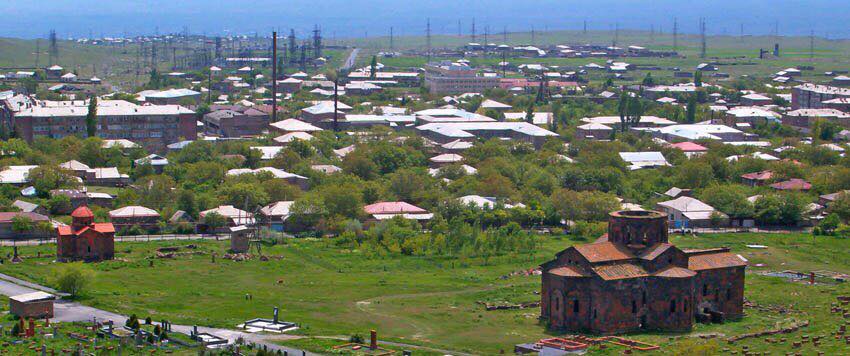 Կազմել է՝ համայնքի ղեկավար Սարգիս ԱրամյանըՀաստատավել է՝ համայնքի ավագանու 2021 թ. –ի   19 փետրվարի  թիվ    15 - Ա որոշմամբ
                                                                                                       (նիստի ամսաթիվը)Թալին 2021ԲովանդակությունՆԵՐԱԾՈՒԹՅՈՒՆ	31.	ՀԱՄԱՅՆՔԻ ՏԵՍԼԱԿԱՆԸ և ՈԼՈՐՏԱՅԻՆՆ ՊԱՏԱԿՆԵՐԸ	4ՀԱՄԱՅՆՔԻ 2021Թ. ԾՐԱԳՐԵՐԻ ՑԱՆԿԸ և ՏՐԱՄԱԲԱՆԱԿԱՆ ՀԵՆՔԵՐԸ (ԸՍՏՈԼՈՐՏՆԵՐԻ)	83.	ՀԱՄԱՅՆՔԱՅԻՆ ԳՈՒՅՔԻ ԿԱՌԱՎԱՐՄԱՆ 2021Թ. ԾՐԱԳԻՐԸ	234.	ՀԱՄԱՅՆՔԻ ՏԱՊ-Ի ՖԻՆԱՆՍԱՎՈՐՄԱՆ ՊԼԱՆԸ	265.ՀԱՄԱՅՆՔԻ ՏԱՊ-Ի ՄՈՆԻԹՈՐԻՆԳԻ և ԳՆԱՀԱՏՄԱՆ ՊԼԱՆԸ ………………………………..  29ՆերածությունՏարեկան աշխատանքային պլանը՝ հետագայում՝ ՏԱՊ-ը համայնքում առկա ֆինանսական,  վարչական,  մարդկային և սոցիալական ռեսուրսները կամ կապիտալները կառավարելու գործիք է, այն փաստաթուղթ է, ուր հստակորեն ներկայացվում են սոցիալական, տնտեսական, մարդկային, բնական և այլ ռեսուրսների ներդրման միջոցով համայնքի զարգացմանն ուղղված՝ տարվա համար ռազմավարությունները, ծրագրերը և միջոցառումները։1Համայնքի  ՏԱՊ-ը մշակվել է հետևյալ հիմնական նպատակներով՝համակարգել տարվա անելիքները, այդ թվում՝ սահմանել համայնքի սոցիալ-տնտեսական զարգացման գերակայություններն ու առաջնահերթությունները, հաշվառել և գնահատել համայնքի ներքին ռեսուրսները, համայնքում ներդրվող արտաքին ռեսուրսները, դրանց հիման վրա հաշվարկել համայնքի համախառն ռեսուրսները և բացահայտել ծախսերի կատարման պակասուրդը (դեֆիցիտը),սահմանել ֆինանսական միջոցներով դեռևս չապահովված ծրագրերի և միջոցառումների իրականացման համար անհրաժեշտ ֆինանսական միջոցների հայթայթման ռազմավարությունը, նախանշել այն միջոցառումները, որոնք անհրաժեշտ են համայնքում լրացուցիչ միջոցներ ներգրավելու համար՝ համագործակցելով պետական, միջազգային, հանրային և մասնավոր գործընկերների հետ,համախմբել համայնքում տվյալ տարվա համար նախատեսվող բոլոր ծրագրերը և միջոցառումները ՀՀԶԾ-ով սահմանված՝ համայնքի տեսլականի և ոլորտային հիմնական նպատակների իրականացման շուրջ,շաղկապել նախատեսվող ծրագրերը և միջոցառումները դրանց իրականացման արդյունքների հետ՝ կիրառելով ՀՀԶԾ-ի ոլորտային ծրագրի ,,Տրամաբանական հենքը,,որոշակիացնելու նախատեսվող ծրագրերի և միջոցառումների իրականացման ֆինանսական աղբյուրները և միջոցները, պատասխանատուները և ժամկետները,մշակելու և օգտագործելու տվյալ տարվա ՏԱՊ-ի իրականացման ՄԳՊ-ը։Համայնքի 2021թ. տարեկան աշխատանքային պլանը բաղկացած է 5 բաժիններից.1-ին բաժնում սահմանվում է համայնքի տեսլականը և ոլորտային նպատակները։2-րդ	բաժնում	ներկայացվում	է	համայնքի	2021	թվականի	ծրագրերի	ցանկը	ևտրամաբանական հենքերը (ըստ ոլորտների)։3-րդ բաժնում  ներկայացվում  է  համայնքային գույքի կառավարման 2021 թվականի ծրագիրը։4-րդ բաժնում  ներկայացվում  է  համայնքի  ՏԱՊ-ի  ֆինանսավորման պլանը։5-րդ բաժնում  ներկայացվում  է  համայնքի  ՏԱՊ-ի  մոնիթորինգի և գնահատման պլանը1 «Մեթոդական ուղեցույց համայնքի տարեկան աշխատանքային պլանի մշակման»,ԳՄՀԸ,ՀՖՄ, 20173Համայնքի տեսլականը և ոլորտային նպատակներըՀամայնքի տեսլականը՝Թալինը մաքուր և կանաչապատ համայնք է համաչափ զարգացման հնարավորություններով, արդյունաբերական ու գյուղատնտեսական հարուստ ռեսուրսներով, պատմամշակութային ավանդույթներով, գործարար միջավայրի հետևողական բարելավմամբ: Համայնքի կայուն զարգացման հիմնական երաշխիքը բնակչության կարիքների բավարարմանն ուղղված հետևողական աշխատանքներն են:Աղյուսակ 1. Համայնքի կայուն զարգացման ցուցանիշներըԱղյուսակ 2. Համայնքի ոլորտային նպատակները4567Համայնքի 2021 թ. ծրագրերի ցանկը և տրամաբանական հենքերը (ըստ ոլորտների)Աղյուսակ 3․ ՏԱՊ-ի ծրագրերը, որոնք ապահովված են համապատասխան ֆինանսական միջոցներով8Աղյուսակ 4․ՏԱՊ-ի ծրագրերը,որոնք ապահովված չեն համապատասխան ֆինանսական միջոցներով9Աղյուսակ 5․ ՏԱՊ-ով նախատեսված ծրագրերի տրամաբանական հենքերը՝ ըստ համայնքի ղեկավարի լիազորությունների  ոլորտների101112                                                                                                                                                    131415161718193. Համայնքային գույքի կառավարման  2021թ. ծրագիրըԱղյուսակ 6․Համայնքի սեփականություն հանդիսացող գույքի կառավարման 2021թ. ծրագիրը20212223Համայնքի ՏԱՊ-ի ֆինանսավորման պլանըԱղյուսակ 7․ՏԱՊ-ի ֆինանսավորման պլանը՝ ըստ համայնքի ղեկավարի լիազորությունների ոլորտների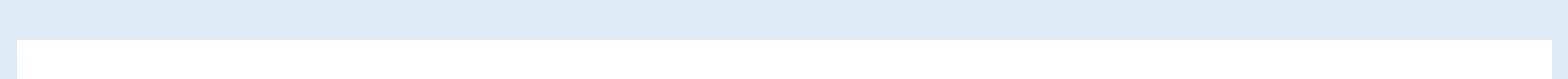 Ոլորտ 3. Արտակարգ իրավիճակներից բնակչության պաշտպանություն և քաղաքացիական պաշտպանության կազմակերպում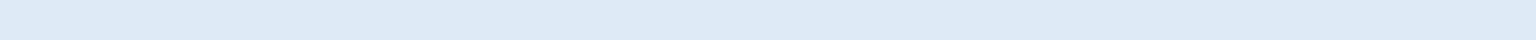 242526Համայնքի ՏԱՊ-ի մոնիթորինգի և գնահատման պլանըԱղյուսակ 8․ Համայնքի 2021թ. ՏԱՊ-ում ներառված ծրագրի արդյունքային ցուցանիշներիև գնահատման վերաբերյալ տեղեկատվության ներկայացումը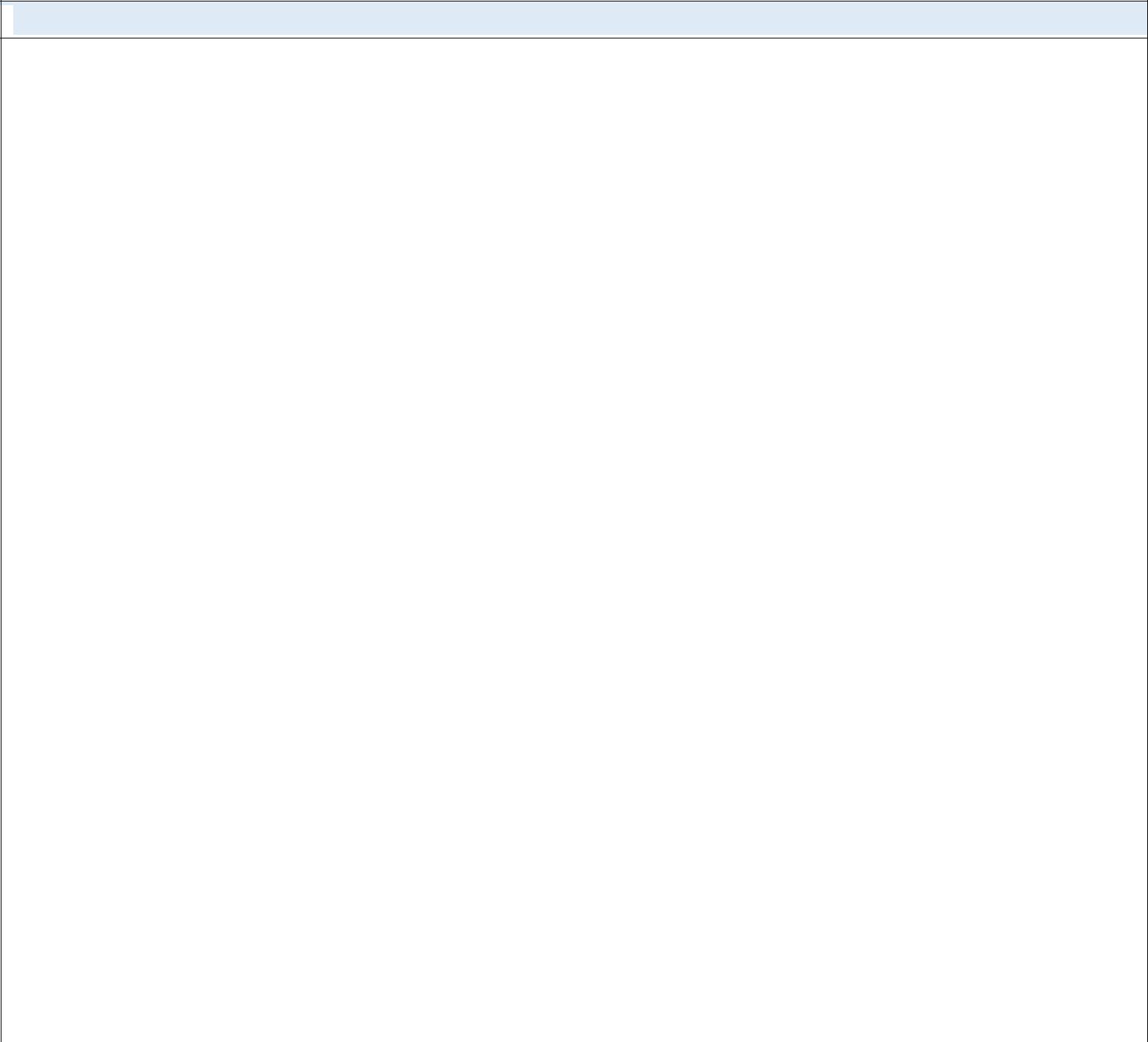 Ոլորտ1. Ընդհանուր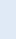 Ծրագիր1. Համայնքային ծառայությունների արդյունավետ, թափանցիկ կառավարում, ենթակառուցվածքների գործունեության պահպանում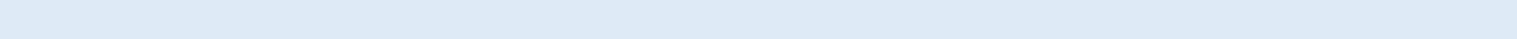 27Ոլորտ2. Քաղաքաշինություն և կոմունալտնտեսություն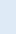 Ծրագիր1. Փողոցային լուսավորության իրականացում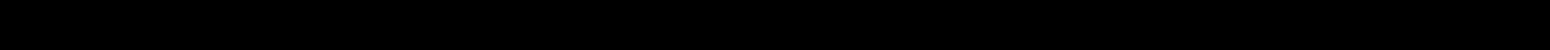 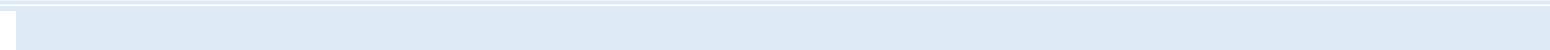 28Ոլորտ 3. ՏրանսպորտԾրագիր 1. Ներհամայնքային ճանապարհային տնտեսության պահպանություն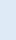 29Ոլորտ4.Կրթություն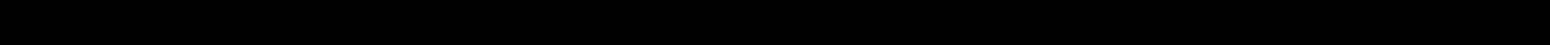 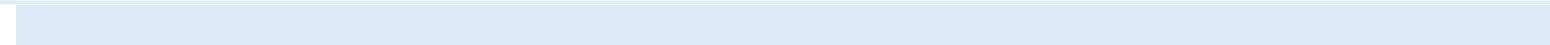 Ծրագիր1.Նախադպրոցական և արտադպրոցական կրթության կազմակերպում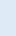 30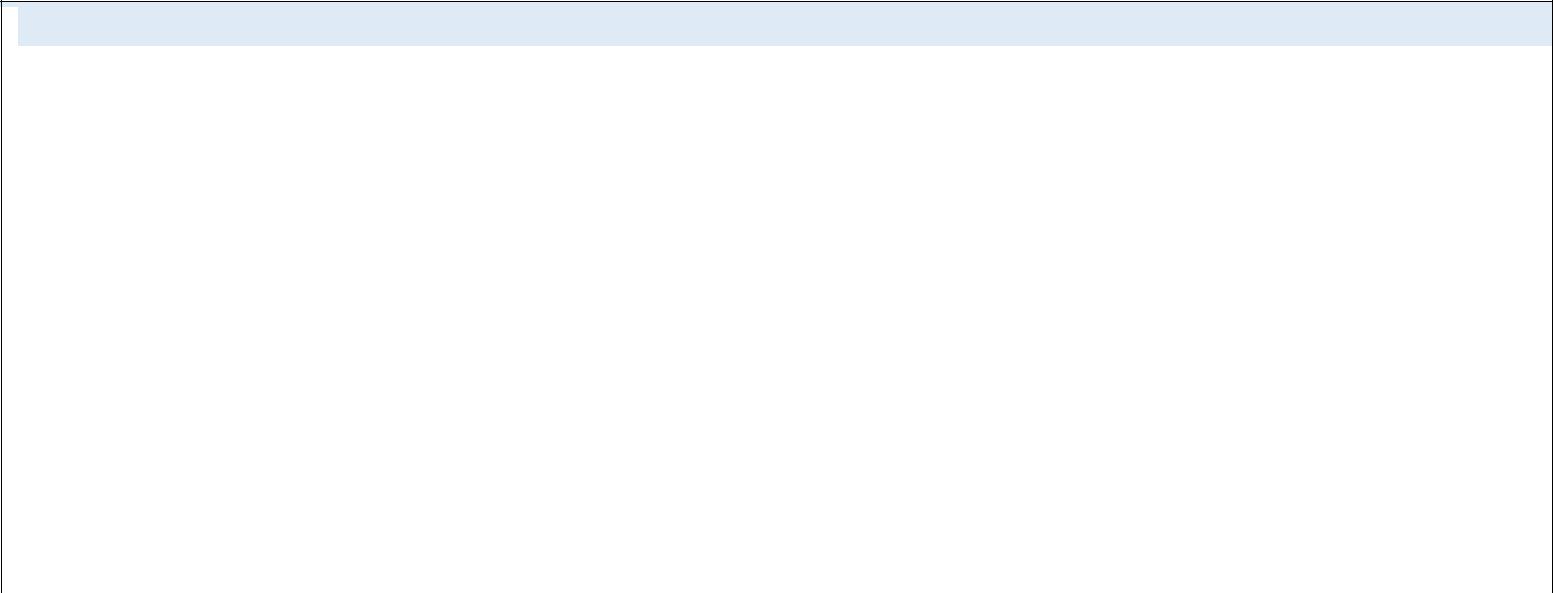 Ոլորտ 6. Ֆիզիկական կուլտուրա և սպորտ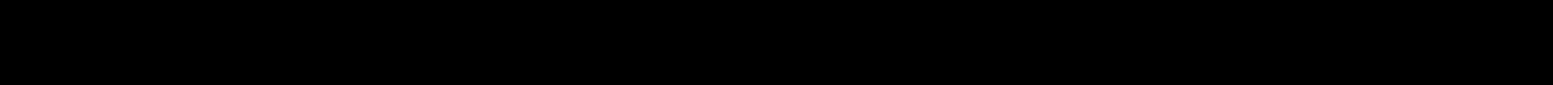 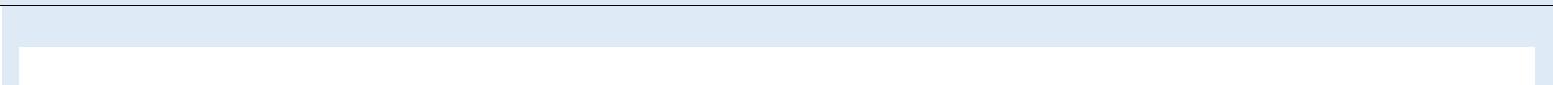 Ծրագիր 1Թալին համայնքի «Գ. Ավդալյանի մարզադպրոց ՀՈԱԿ-ի կողմից մատուցվող ծառայությունների ընթացիկ մակարդակի պահպանում31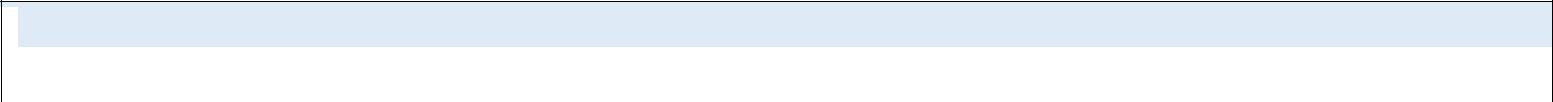 Ոլորտ 8. Անասնաբուժություն և բուսասանիտարիա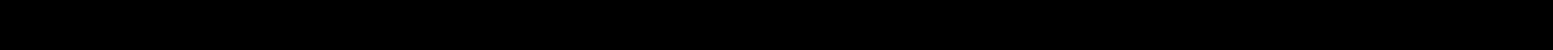 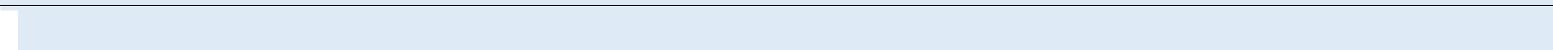 Ծրագիր 1. Անասնաբուժական ծառայությունների մատուցում32Ոլորտ 9. Շրջակա միջավայրի պահպանություն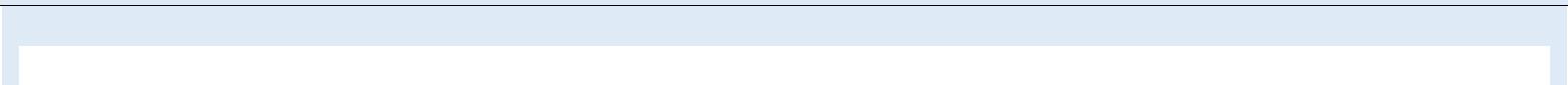 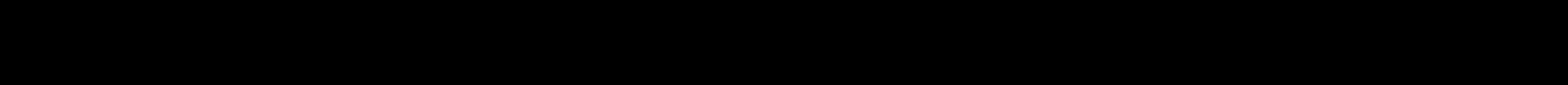 Ծրագիր 1. Համայնքի տարածքում աղբահանության և սանիտարական մաքրման աշխատանքների իրականացում3336ԵլակետայինԹիրախայինՑուցանիշԵլակետայինԹիրախայինՑուցանիշարժեքարժեքարժեքարժեքԱղքատության շեմից ցածր գտնվող ընտանիքների թվի տեսակարար կշիռըԱղքատության շեմից ցածր գտնվող ընտանիքների թվի տեսակարար կշիռը21,421,419,19,4համայնքի ընտանիքների ընդհանուր թվի մեջ (%)համայնքի ընտանիքների ընդհանուր թվի մեջ (%)Համայնքի բյուջեի սեփական եկամուտների տեսակարար կշիռն ընդհանուրՀամայնքի բյուջեի սեփական եկամուտների տեսակարար կշիռն ընդհանուր464647.547.5եկամուտների մեջ (%)եկամուտների մեջ (%)Բնակչության զբաղվածության աճ և գործազրկության մակարդակի նվազումԲնակչության զբաղվածության աճ և գործազրկության մակարդակի նվազում24242727Համայնքում հաշվառված բնակիչների ընդհանուր թիվը (մարդ)Համայնքում հաշվառված բնակիչների ընդհանուր թիվը (մարդ)6968696870007000Վերջնական արդյունքի՝Վերջնական արդյունքի՝Վերջնական արդյունքի՝Վերջնական արդյունքի՝Ոլորտային նպատակՈլորտային նպատակՑուցանիշԵլակետայինԹիրախայինՑուցանիշԵլակետայինԹիրախայինՑուցանիշարժեքարժեքարժեքարժեքՈլորտ 1. ԸնդհանուրՀամայնքի բնակիչներիՀամայնքի բնակիչներիբավարարվածությունըբավարարվածությունը(հարցումների հիման վրա) ՏԻՄ-(հարցումների հիման վրա) ՏԻՄ-85859090երի գործունեությունից,երի գործունեությունից,85859090երի գործունեությունից,երի գործունեությունից,մատուցվող հանրայինմատուցվող հանրայինծառայություններից, %ծառայություններից, %Ապահովել տեղական ինքնակառավարմանԱպահովել տեղական ինքնակառավարմանԱպահովել տեղական ինքնակառավարմանԱպահովել տեղական ինքնակառավարմանՀամայնքի բնակիչներիՀամայնքի բնակիչներիԻրականացումըԹալին համայնքում,ԻրականացումըԹալին համայնքում,Համայնքի բնակիչներիՀամայնքի բնակիչներիԻրականացումըԹալին համայնքում,ԻրականացումըԹալին համայնքում,մասնակցությամբ ՏԻՄ-իմասնակցությամբ ՏԻՄ-իունենալ բնակչությանը համայնքայինունենալ բնակչությանը համայնքայինմասնակցությամբ ՏԻՄ-իմասնակցությամբ ՏԻՄ-իունենալ բնակչությանը համայնքայինունենալ բնակչությանը համայնքային(համայնքի ղեկավարի, համայնքի(համայնքի ղեկավարի, համայնքիծառայությունների մատուցմանծառայությունների մատուցման(համայնքի ղեկավարի, համայնքի(համայնքի ղեկավարի, համայնքիծառայությունների մատուցմանծառայությունների մատուցմանավագանու) կողմից կայացվածավագանու) կողմից կայացված551515արդյունավետ, մասնագիտացված,արդյունավետ, մասնագիտացված,ավագանու) կողմից կայացվածավագանու) կողմից կայացված551515արդյունավետ, մասնագիտացված,արդյունավետ, մասնագիտացված,որոշումների թվի տեսակարարորոշումների թվի տեսակարարնպատակային և թափանցիկ համակարգնպատակային և թափանցիկ համակարգորոշումների թվի տեսակարարորոշումների թվի տեսակարարնպատակային և թափանցիկ համակարգնպատակային և թափանցիկ համակարգկշիռը կայացված որոշումներիկշիռը կայացված որոշումներիկշիռը կայացված որոշումներիկշիռը կայացված որոշումներիընդհանուր թվի մեջ, %ընդհանուր թվի մեջ, %Համայնքի բյուջեի սեփականՀամայնքի բյուջեի սեփականեկամուտների տեսակարար կշիռըեկամուտների տեսակարար կշիռը464647,547,5համայնքի բյուջեի ընդհանուրհամայնքի բյուջեի ընդհանուր464647,547,5համայնքի բյուջեի ընդհանուրհամայնքի բյուջեի ընդհանուրեկամուտների կազմում, %եկամուտների կազմում, %Ոլորտ 2. Պաշտպանությանկազմակերպում2021 թվականին պաշտպանությանկազմակերպման ոլորտում իրականացվող ծրագրեր --35Ոլորտ 3. Արտակարգ իրավիճակներիցբնակչության պաշտպանություն ևբնակչության պաշտպանություն ևքաղաքացիական պաշտպանությանքաղաքացիական պաշտպանությանկազմակերպում2021 թվականին արտակարգիրավիճակներից բնակչությանպաշտպանության և քաղաքացիականպաշտպանության կազմակերպման----ոլորտում ծրագրեր և միջոցառումներ չեննախատեսվում, այդ պատճառովոլորտային նպատակ չի սահմանվելՈլորտ 4. Քաղաքաշինություն և կոմունալՈլորտ 4. Քաղաքաշինություն և կոմունալտնտեսությունտնտեսությունՀամայնքի բնակիչներիՀամայնքի բնակիչներիՔաղաքաշինության և կոմունալբավարարվածությունըբավարարվածությունըՔաղաքաշինության և կոմունալքաղաքաշինության և կոմունալքաղաքաշինության և կոմունալտնտեսության ոլորտում ապահովելքաղաքաշինության և կոմունալքաղաքաշինության և կոմունալ9095տնտեսության ոլորտում ապահովելտնտեսության ոլորտումտնտեսության ոլորտում9095որակյալ ծառայությունների մատուցումըտնտեսության ոլորտումտնտեսության ոլորտումորակյալ ծառայությունների մատուցումըմատուցվող ծառայություններից,մատուցվող ծառայություններից,մատուցվող ծառայություններից,մատուցվող ծառայություններից,%%Ոլորտ 5. Հողօգտագործում20241թվականին հողօգտագործմանոլորտում ծրագրեր և միջոցառումներ չեն----նախատեսվում, այդ պատճառով----նախատեսվում, այդ պատճառովոլորտային նպատակ չի սահմանվելՈլորտ 6. Տրանսպորտ3637Բարելավել համայնքային ենթակայության ճանապարհների և ինժեներական կառույցների սպասարկման, շահագործման և պահպանման ծառայությունների որակըԲարեկարգ ներբնակավայրայինփողոցների մակերեսի տեսակարար կշիռն ընդհանուրի կազմում, %Բարեկարգ ներբնակավայրայինփողոցների մակերեսի տեսակարար կշիռն ընդհանուրի կազմում, %3637Բարելավել համայնքային ենթակայության ճանապարհների և ինժեներական կառույցների սպասարկման, շահագործման և պահպանման ծառայությունների որակըԲարեկարգ ներբնակավայրայինփողոցների մակերեսի տեսակարար կշիռն ընդհանուրի կազմում, %Բարեկարգ ներբնակավայրայինփողոցների մակերեսի տեսակարար կշիռն ընդհանուրի կազմում, %Ոլորտ 7. Առևտուր և ծառայություններ2021 թվականին առևտրի ևծառայությունների ոլորտում ծրագրեր ևմիջոցառումներ չեն նախատեսվում, այդ----պատճառով ոլորտային նպատակ չիսահմանվելՈլորտ 8. ԿրթությունԲնակիչներիԲնակիչներիբավարարվածությունըբավարարվածությունը9095մատուցվող նախադպրոցականմատուցվող նախադպրոցական9095մատուցվող նախադպրոցականմատուցվող նախադպրոցականԱպահովել համայնքում կրթական ծառայություններ իարդյունավետ մատուցումըկրթության ծառայությունից, %կրթության ծառայությունից, %Ապահովել համայնքում կրթական ծառայություններ իարդյունավետ մատուցումըԱրտադպրոցականԱրտադպրոցականդաստիարակության խմբակներումդաստիարակության խմբակներումընդգրկված երեխաների թվիընդգրկված երեխաների թվի3842տեսակարար կշիռը դպրոցականտեսակարար կշիռը դպրոցական3842տեսակարար կշիռը դպրոցականտեսակարար կշիռը դպրոցականտարիքի երեխաների ընդհանուրտարիքի երեխաների ընդհանուրթվի մեջ, %թվի մեջ, %Ոլորտ 9. Մշակույթ և երիտասարդությանհետ տարվող աշխատանքներՈլորտ 9. Մշակույթ և երիտասարդությանհետ տարվող աշխատանքներԳրադարանից օգտվողների թվիԳրադարանից օգտվողների թվիԱպահովել ՏԱՄ- ի կողմից համայնքի բնակչությանը մշակույթի ևԳրադարանից օգտվողների թվիԳրադարանից օգտվողների թվի56Ապահովել ՏԱՄ- ի կողմից համայնքի բնակչությանը մշակույթի ևտարեկան աճը , %տարեկան աճը , %56երիտասարդության հետ տարվող որակյալտարեկան աճը , %տարեկան աճը , %երիտասարդության հետ տարվող որակյալՀամայնքում մշակութայինՀամայնքում մշակութայինև մատչելի ծառայությունների մատուցումըՀամայնքում մշակութայինՀամայնքում մշակութայինև մատչելի ծառայությունների մատուցումըհիմնարկ հաճախող երեխաներիհիմնարկ հաճախող երեխաների2330տեսակարար կշիռնտեսակարար կշիռն2330տեսակարար կշիռնտեսակարար կշիռնդպրոցահասակ երեխաներիդպրոցահասակ երեխաներիընդհանուր թվի մեջ, %ընդհանուր թվի մեջ, %Ոլորտ 10. Առողջապահություն2021 թվականին առողջապահությանոլորտում ծրագրեր և միջոցառումներ չեն----նախատեսվում, այդ պատճառով----նախատեսվում, այդ պատճառովոլորտային նպատակ չի սահմանվելՈլորտ 11. Ֆիզիկական կուլտուրա ևՈլորտ 11. Ֆիզիկական կուլտուրա ևսպորտսպորտՄարզական խմբակներումՄարզական խմբակներումընդգրկված երեխաների թվիընդգրկված երեխաների թվիտեսակարար կշիռըտեսակարար կշիռը1520Ապահովել Ֆիզիկական կուլտուրայի ևհամապատասխան տարիքիհամապատասխան տարիքիսպորտի բնագավառում որակյալերեխաների թվի կազմում, %երեխաների թվի կազմում, %ծառայությունների մատուցումը                              _                              __         __         _Ոլորտ 12. Սոցիալական պաշտպանությունՕգնել համայնքի կարիքավոր, վիրավոր ևՍոցիալական ծրագրիզոհված ազատամարտիկներիշահառուների8085ընտանիքներին՝ բարելավելու նրանցբավարարվածությունը8085ընտանիքներին՝ բարելավելու նրանցբավարարվածությունըսոցիալական վիճակըիրականացվող ծրագրից, %Ոլորտ 13. Գյուղատնտեսություն2021 թվականի ընթացքումգյուղատնտեսությանոլորտում ծրագրեր և միջոցառումներ չեն--նախատեսվում, այդ պատճառովոլորտային նպատակ չի սահմանվելՈլորտ 14. Անասնաբուժություն ևՈլորտ 14. Անասնաբուժություն ևբուսասանիտարիաբուսասանիտարիաԱնասնապահությանՆպաստել համայնքումբնագավառում զբաղվածության23անասնապահության զարգացմանըաճը նախորդ տարվա համեմատ,23անասնապահության զարգացմանըաճը նախորդ տարվա համեմատ,%%Ոլորտ 15. Շրջակա միջավայրիՈլորտ 15. Շրջակա միջավայրիպահպանությունպահպանությունԱպահովել համայնքի բնակիչներիԱղբահանության ևԱպահովել համայնքի բնակիչներիսանիտարական մաքրմանառողջության և շրջակա միջավայրի վրասանիտարական մաքրմանառողջության և շրջակա միջավայրի վրածառայությունների մատուցումիցաղբի բացասական ներգործությանծառայությունների մատուցումիցաղբի բացասական ներգործությանբնակչության9092նվազեցումը և չեզոքացումը, ստեղծելբնակչության9092նվազեցումը և չեզոքացումը, ստեղծելբավարարվածության աստիճանիբնակության համար հարմարավետ ևբավարարվածության աստիճանիբնակության համար հարմարավետ ևբարձրացումը (հարցումներիէկոլոգիապես անվտանգ պայմաններբարձրացումը (հարցումներիէկոլոգիապես անվտանգ պայմաններհիման վրա), %-ովհիման վրա), %-ովՈլորտ 16. ԶբոսաշրջությունՆպաստել զբոսաշրջության զարգացմանը՝Համայնք այցելածհամայնքը դարձնելով առավել հայտնի ևզբոսաշրջիկների թվի աճը23ճանաչվածնախորդ տարվա համեմատ, %Ոլորտ 17. Տեղական ինքնակառավարմանըՈլորտ 17. Տեղական ինքնակառավարմանըբնակիչների մասնակցությունբնակիչների մասնակցություն2021 թվականի ընթացքում տեղականինքնակառավարմանը բնակիչներիմասնակցության ոլորտում ծրագրեր և----միջոցառումներ չեն նախատեսվում, այդ----միջոցառումներ չեն նախատեսվում, այդպատճառով ոլորտային նպատակ չիսահմանվելՀ/հԾրագրի անվանումըԾրագրի արժեքըԲԲՀ-իՀ/հԾրագրի անվանումըԾրագրի արժեքըԲԲՀ-իՀ/հԾրագրի անվանումը(հազ. դրամ)բնակավայրը(հազ. դրամ)բնակավայրըՈլորտ 1. ԸնդհանուրՈլորտ 1. ԸնդհանուրՈլորտ 1. ԸնդհանուրՈլորտ 1. ԸնդհանուրՈլորտ 1. ԸնդհանուրՀամայնքային ծառայությունների արդյունավետ, թափանցիկՀամայնքային ծառայությունների արդյունավետ, թափանցիկՀամայնքային ծառայությունների արդյունավետ, թափանցիկԹալինԹալին1.1.կառավարում, ենթակառուցվածքների գործունեությանկառավարում, ենթակառուցվածքների գործունեությանկառավարում, ենթակառուցվածքների գործունեության62301,662301,662301,6ԹալինԹալինպահպանումպահպանումպահպանումպահպանումպահպանումպահպանումԸնդամենըԸնդամենըԸնդամենըԸնդամենըԸնդամենըԸնդամենը62301,662301,662301,6--Ոլորտ 2. Պաշտպանության կազմակերպումՈլորտ 2. Պաշտպանության կազմակերպումՈլորտ 2. Պաշտպանության կազմակերպումՈլորտ 2. Պաշտպանության կազմակերպումՈլորտ 2. Պաշտպանության կազմակերպում1.1.2021 թվականին պաշտպանության կազմակերպման ոլորտում2021 թվականին պաշտպանության կազմակերպման ոլորտում2021 թվականին պաշտպանության կազմակերպման ոլորտում----1.1.ծրագրեր և միջոցառումներ չեն նախատեսվում։ծրագրեր և միջոցառումներ չեն նախատեսվում։ծրագրեր և միջոցառումներ չեն նախատեսվում։----ծրագրեր և միջոցառումներ չեն նախատեսվում։ծրագրեր և միջոցառումներ չեն նախատեսվում։ծրագրեր և միջոցառումներ չեն նախատեսվում։ԸնդամենըԸնդամենըԸնդամենըԸնդամենըԸնդամենըԸնդամենը----Ոլորտ 3. Արտակարգ իրավիճակներից բնակչությանՈլորտ 3. Արտակարգ իրավիճակներից բնակչությանՈլորտ 3. Արտակարգ իրավիճակներից բնակչությանՈլորտ 3. Արտակարգ իրավիճակներից բնակչությանՈլորտ 3. Արտակարգ իրավիճակներից բնակչությանպաշտպանություն և քաղաքացիական պաշտպանությանպաշտպանություն և քաղաքացիական պաշտպանությանպաշտպանություն և քաղաքացիական պաշտպանությանպաշտպանություն և քաղաքացիական պաշտպանությանպաշտպանություն և քաղաքացիական պաշտպանությանպաշտպանություն և քաղաքացիական պաշտպանությանպաշտպանություն և քաղաքացիական պաշտպանությանպաշտպանություն և քաղաքացիական պաշտպանությանպաշտպանություն և քաղաքացիական պաշտպանությանպաշտպանություն և քաղաքացիական պաշտպանությանկազմակերպումկազմակերպումկազմակերպումկազմակերպումկազմակերպումկազմակերպումկազմակերպումկազմակերպումկազմակերպումկազմակերպում2021 թվականին արտակարգ իրավիճակներից բնակչության2021 թվականին արտակարգ իրավիճակներից բնակչության2021 թվականին արտակարգ իրավիճակներից բնակչության1.1.պաշտպանության և քաղաքացիական պաշտպանությանպաշտպանության և քաղաքացիական պաշտպանությանպաշտպանության և քաղաքացիական պաշտպանության1600.01600.0--1.1.կազմակերպման ոլորտումկազմակերպման ոլորտումկազմակերպման ոլորտում1600.01600.0--կազմակերպման ոլորտումկազմակերպման ոլորտումկազմակերպման ոլորտումԸնդամենըԸնդամենըԸնդամենըԸնդամենըԸնդամենըԸնդամենը1600.01600.0--Ոլորտ 4. Քաղաքաշինություն և կոմունալ տնտեսությունՈլորտ 4. Քաղաքաշինություն և կոմունալ տնտեսությունՈլորտ 4. Քաղաքաշինություն և կոմունալ տնտեսությունՈլորտ 4. Քաղաքաշինություն և կոմունալ տնտեսությունՈլորտ 4. Քաղաքաշինություն և կոմունալ տնտեսություն1.1.Նոր գերեզմանատան կառուցումՆոր գերեզմանատան կառուցումՆոր գերեզմանատան կառուցումՆոր գերեզմանատան կառուցում50 000,050 000,050 000,0Թալին3.3.Փողոցային լուսավորության իրականացումՓողոցային լուսավորության իրականացումՓողոցային լուսավորության իրականացումՓողոցային լուսավորության իրականացում12 000,012 000,012 000,0Թալին4.4.Փողոցների հիմնանորոգումՓողոցների հիմնանորոգումՓողոցների հիմնանորոգումՓողոցների հիմնանորոգում170 000,0170 000,0170 000,0Թալին6.6.Տեխնիկայի ձեռքբերումՏեխնիկայի ձեռքբերումՏեխնիկայի ձեռքբերումՏեխնիկայի ձեռքբերում5 000,05 000,05 000,0Թալին8.8.Բազմաբնակարան շենքերի կտուրների վերանորոգումԲազմաբնակարան շենքերի կտուրների վերանորոգումԲազմաբնակարան շենքերի կտուրների վերանորոգումԲազմաբնակարան շենքերի կտուրների վերանորոգում21 000,021 000,021 000,0ԹալինԸնդամենըԸնդամենըԸնդամենըԸնդամենըԸնդամենըԸնդամենը258 000,0258 000,0258 000,0Ոլորտ 5. ՀողօգտագործումՈլորտ 5. ՀողօգտագործումՈլորտ 5. ՀողօգտագործումՈլորտ 5. ՀողօգտագործումՈլորտ 5. Հողօգտագործում2021 թվականին հողօգտագործման ոլորտում ծրագրեր և2021 թվականին հողօգտագործման ոլորտում ծրագրեր և2021 թվականին հողօգտագործման ոլորտում ծրագրեր և----միջոցառումներ չեն նախատեսվումմիջոցառումներ չեն նախատեսվումմիջոցառումներ չեն նախատեսվում----միջոցառումներ չեն նախատեսվումմիջոցառումներ չեն նախատեսվումմիջոցառումներ չեն նախատեսվումՈլորտ 6. ՏրանսպորտՈլորտ 6. ՏրանսպորտՈլորտ 6. ՏրանսպորտՈլորտ 6. ՏրանսպորտՈլորտ 6. Տրանսպորտ2021 թվականին Խողովակաշարային  տրանսպորտային2021 թվականին Խողովակաշարային  տրանսպորտային2021 թվականին Խողովակաշարային  տրանսպորտայինծառայությունների մատուցում, ներհամայնքայինծառայությունների մատուցում, ներհամայնքայինծառայությունների մատուցում, ներհամայնքային-----ճանապարհային տնտեսության պահպանություն ոլորտումճանապարհային տնտեսության պահպանություն ոլորտումճանապարհային տնտեսության պահպանություն ոլորտում-----ճանապարհային տնտեսության պահպանություն ոլորտումճանապարհային տնտեսության պահպանություն ոլորտումճանապարհային տնտեսության պահպանություն ոլորտումծրագրեր և միջոցառումներ չեն նախատեսվումծրագրեր և միջոցառումներ չեն նախատեսվումծրագրեր և միջոցառումներ չեն նախատեսվումԸնդամենըԸնդամենըԸնդամենըԸնդամենըԸնդամենըԸնդամենըՈլորտ 7. Առևտուր և ծառայություններՈլորտ 7. Առևտուր և ծառայություններՈլորտ 7. Առևտուր և ծառայություններՈլորտ 7. Առևտուր և ծառայություններՈլորտ 7. Առևտուր և ծառայություններ2021 թվականին առևտրի և ծառայությունների ոլորտում2021 թվականին առևտրի և ծառայությունների ոլորտում2021 թվականին առևտրի և ծառայությունների ոլորտում----ծրագրեր և միջոցառումներ չեն նախատեսվում։ծրագրեր և միջոցառումներ չեն նախատեսվում։ծրագրեր և միջոցառումներ չեն նախատեսվում։----ծրագրեր և միջոցառումներ չեն նախատեսվում։ծրագրեր և միջոցառումներ չեն նախատեսվում։ծրագրեր և միջոցառումներ չեն նախատեսվում։ԸնդամենըԸնդամենըԸնդամենըԸնդամենըԸնդամենըԸնդամենը----Հ/հԾրագրի անվանումըԾրագրի արժեքըԾրագրի արժեքըԾրագրի արժեքըԲԲՀ-իԲԲՀ-իԲԲՀ-իՀ/հԾրագրի անվանումըԾրագրի արժեքըԾրագրի արժեքըԾրագրի արժեքըԲԲՀ-իԲԲՀ-իԲԲՀ-իՀ/հԾրագրի անվանումըԾրագրի արժեքըԾրագրի արժեքըԾրագրի արժեքըԲԲՀ-իԲԲՀ-իԲԲՀ-իՀ/հԾրագրի անվանումը(հազ. դրամ)(հազ. դրամ)(հազ. դրամ)բնակավայրըբնակավայրըբնակավայրը(հազ. դրամ)(հազ. դրամ)(հազ. դրամ)բնակավայրըբնակավայրըբնակավայրըՈլորտ 1.Քաղաքաշինություն և Կոմունալ տնտեսությունՈլորտ 1.Քաղաքաշինություն և Կոմունալ տնտեսությունՈլորտ 1.Քաղաքաշինություն և Կոմունալ տնտեսությունՈլորտ 1.Քաղաքաշինություն և Կոմունալ տնտեսությունՈլորտ 1.Քաղաքաշինություն և Կոմունալ տնտեսություն1.1.1.Նոր գերեզմանատան կառուցումՆոր գերեզմանատան կառուցումՆոր գերեզմանատան կառուցումՆոր գերեզմանատան կառուցումՆոր գերեզմանատան կառուցումՆոր գերեզմանատան կառուցում50 000,050 000,050 000,050 000,0Թալին3.3.3.Փողոցային լուսավորության իրականացումՓողոցային լուսավորության իրականացումՓողոցային լուսավորության իրականացումՓողոցային լուսավորության իրականացումՓողոցային լուսավորության իրականացումՓողոցային լուսավորության իրականացում12 000,012 000,012 000,012 000,0Թալին4.4.4.Փողոցների հիմնանորոգումՓողոցների հիմնանորոգումՓողոցների հիմնանորոգումՓողոցների հիմնանորոգումՓողոցների հիմնանորոգումՓողոցների հիմնանորոգում170 000,0170 000,0170 000,0170 000,0Թալին6.6.6.Տեխնիկայի ձեռքբերումՏեխնիկայի ձեռքբերումՏեխնիկայի ձեռքբերումՏեխնիկայի ձեռքբերումՏեխնիկայի ձեռքբերումՏեխնիկայի ձեռքբերում5 000,05 000,05 000,05 000,0Թալին8.8.8.Բազմաբնակարան շենքերի կտուրների վերանորոգումԲազմաբնակարան շենքերի կտուրների վերանորոգումԲազմաբնակարան շենքերի կտուրների վերանորոգումԲազմաբնակարան շենքերի կտուրների վերանորոգումԲազմաբնակարան շենքերի կտուրների վերանորոգումԲազմաբնակարան շենքերի կտուրների վերանորոգում21 000,021 000,021 000,021 000,0ԹալինԸնդամենըԸնդամենըԸնդամենըԸնդամենըԸնդամենըԸնդամենըԸնդամենըԸնդամենըԸնդամենը258 000,0258 000,0258 000,0258 000,0Ընդհանուրը---------Ամփոփ նկարագիր Արդյունքային ցուցանիշներ Տեղեկատվության աղբյուրներ Տեղեկատվության աղբյուրներ Տեղեկատվության աղբյուրներ Պատասխանատու Ժամկետ Ռիսկեր Ռիսկեր Ոլորտ 1. Ընդհանուր Ոլորտ 1. Ընդհանուր Ոլորտ 1. Ընդհանուր Ոլորտ 1. Ընդհանուր Ոլորտ 1. Ընդհանուր Ոլորտ 1. Ընդհանուր Ոլորտ 1. Ընդհանուր Ոլորտ 1. Ընդհանուր Ոլորտ 1. Ընդհանուր ՈլորտայիննպատակԱպահովել տեղական ինքնակառավարման իրականացումը համայնքում, ունենալ բնակչությանը համայնքային ծառայությունների մատուցման արդյունավետ,  մասնագիտացված,  նպատակային և թափանցիկ համակարգՈլորտայիննպատակԱպահովել տեղական ինքնակառավարման իրականացումը համայնքում, ունենալ բնակչությանը համայնքային ծառայությունների մատուցման արդյունավետ,  մասնագիտացված,  նպատակային և թափանցիկ համակարգՈլորտայիննպատակԱպահովել տեղական ինքնակառավարման իրականացումը համայնքում, ունենալ բնակչությանը համայնքային ծառայությունների մատուցման արդյունավետ,  մասնագիտացված,  նպատակային և թափանցիկ համակարգՈլորտի ազդեցության (վերջնականարդյունքի) ցուցանիշՀամայնքի բնակիչների բավարարվածությունը (հարցումների հիման վրա) համայնքի գործունեությունից, մատուցվող հանրային ծառայություններից, 90% Համայնքի բնակիչների մասնակցությամբ համայնքի (համայնքի ղեկավարի, համայնքի ավագանու) կողմից կայացված որոշումների թվի տեսակարար կշիռը կայացված որոշումների ընդհանուր թվի մեջ, 15% Համայնքի բյուջեի սեփական եկամուտների տեսակարար կշիռը համայնքի բյուջեի ընդհանուր մուտքերի կազմում- 47.5% Ոլորտի ազդեցության (վերջնականարդյունքի) ցուցանիշՀամայնքի բնակիչների բավարարվածությունը (հարցումների հիման վրա) համայնքի գործունեությունից, մատուցվող հանրային ծառայություններից, 90% Համայնքի բնակիչների մասնակցությամբ համայնքի (համայնքի ղեկավարի, համայնքի ավագանու) կողմից կայացված որոշումների թվի տեսակարար կշիռը կայացված որոշումների ընդհանուր թվի մեջ, 15% Համայնքի բյուջեի սեփական եկամուտների տեսակարար կշիռը համայնքի բյուջեի ընդհանուր մուտքերի կազմում- 47.5% Ոլորտի ազդեցության (վերջնականարդյունքի) ցուցանիշՀամայնքի բնակիչների բավարարվածությունը (հարցումների հիման վրա) համայնքի գործունեությունից, մատուցվող հանրային ծառայություններից, 90% Համայնքի բնակիչների մասնակցությամբ համայնքի (համայնքի ղեկավարի, համայնքի ավագանու) կողմից կայացված որոշումների թվի տեսակարար կշիռը կայացված որոշումների ընդհանուր թվի մեջ, 15% Համայնքի բյուջեի սեփական եկամուտների տեսակարար կշիռը համայնքի բյուջեի ընդհանուր մուտքերի կազմում- 47.5% Ոլորտի ազդեցության (վերջնականարդյունքի) ցուցանիշՀամայնքի բնակիչների բավարարվածությունը (հարցումների հիման վրա) համայնքի գործունեությունից, մատուցվող հանրային ծառայություններից, 90% Համայնքի բնակիչների մասնակցությամբ համայնքի (համայնքի ղեկավարի, համայնքի ավագանու) կողմից կայացված որոշումների թվի տեսակարար կշիռը կայացված որոշումների ընդհանուր թվի մեջ, 15% Համայնքի բյուջեի սեփական եկամուտների տեսակարար կշիռը համայնքի բյուջեի ընդհանուր մուտքերի կազմում- 47.5% Ոլորտի ազդեցության (վերջնականարդյունքի) ցուցանիշՀամայնքի բնակիչների բավարարվածությունը (հարցումների հիման վրա) համայնքի գործունեությունից, մատուցվող հանրային ծառայություններից, 90% Համայնքի բնակիչների մասնակցությամբ համայնքի (համայնքի ղեկավարի, համայնքի ավագանու) կողմից կայացված որոշումների թվի տեսակարար կշիռը կայացված որոշումների ընդհանուր թվի մեջ, 15% Համայնքի բյուջեի սեփական եկամուտների տեսակարար կշիռը համայնքի բյուջեի ընդհանուր մուտքերի կազմում- 47.5% Ոլորտի ազդեցության (վերջնականարդյունքի) ցուցանիշՀամայնքի բնակիչների բավարարվածությունը (հարցումների հիման վրա) համայնքի գործունեությունից, մատուցվող հանրային ծառայություններից, 90% Համայնքի բնակիչների մասնակցությամբ համայնքի (համայնքի ղեկավարի, համայնքի ավագանու) կողմից կայացված որոշումների թվի տեսակարար կշիռը կայացված որոշումների ընդհանուր թվի մեջ, 15% Համայնքի բյուջեի սեփական եկամուտների տեսակարար կշիռը համայնքի բյուջեի ընդհանուր մուտքերի կազմում- 47.5% Ծրագիր1. Համայնքային ծառայությունների արդյունավետ, թափանցիկ կառավարում, ենթակառուցվածքների գործունեության պահպանումԾրագիր1. Համայնքային ծառայությունների արդյունավետ, թափանցիկ կառավարում, ենթակառուցվածքների գործունեության պահպանումԾրագիր1. Համայնքային ծառայությունների արդյունավետ, թափանցիկ կառավարում, ենթակառուցվածքների գործունեության պահպանումԾրագիր1. Համայնքային ծառայությունների արդյունավետ, թափանցիկ կառավարում, ենթակառուցվածքների գործունեության պահպանումԾրագիր1. Համայնքային ծառայությունների արդյունավետ, թափանցիկ կառավարում, ենթակառուցվածքների գործունեության պահպանումԾրագիր1. Համայնքային ծառայությունների արդյունավետ, թափանցիկ կառավարում, ենթակառուցվածքների գործունեության պահպանումԾրագիր1. Համայնքային ծառայությունների արդյունավետ, թափանցիկ կառավարում, ենթակառուցվածքների գործունեության պահպանումԾրագիր1. Համայնքային ծառայությունների արդյունավետ, թափանցիկ կառավարում, ենթակառուցվածքների գործունեության պահպանումԾրագիր1. Համայնքային ծառայությունների արդյունավետ, թափանցիկ կառավարում, ենթակառուցվածքների գործունեության պահպանումԾրագրի նպատակԲարելավելբնակչությանը մատուցվող հանրային ծառայությունների որակըԾրագրի ազդեցության (վերջնական արդյունքի) ցուցանիշԲնակչությանը մատուցվող հանրային ծառայությունների որակը՝լավԾրագրի գնահատման համակարգ, ՄԳ կիսամյակային, տարեկան հաշվետվություններԾրագրի գնահատման համակարգ, ՄԳ կիսամյակային, տարեկան հաշվետվություններԾրագրի գնահատման համակարգ, ՄԳ կիսամյակային, տարեկան հաշվետվություններՀամայնքի ղեկավար, աշխատակազմի քարտուղար, բնակավայրերի2021թ. հունվար- դեկտեմբեր Համապատասխան մարդկային, նյութական և ֆինանսական ռեսուրսների առկայություն Համապատասխան մարդկային, նյութական և ֆինանսական ռեսուրսների առկայություն Միջանկյալ արդյունք 1 Ապահովվել է աշխատակազմի բնականոն գործունեությունը Ելքային ցուցանիշներ (քանակ, որակ, ժամկետ) 1. Համայնքի աշխատակազմի աշխատողների թիվը, 282. Աշխատակիցների գործունեության արդյունավետության բարձրացում, 4% 3. Համայնքի աշխատակազմի աշխատանքային օրերի թիվը տարվա ընթացքում,249 օր 4. Համայնքի պաշտոնական համացանցային կայքի առկայությունը` այո 5. Համայնքի, աշխատակազմի գործունեության վերաբերյալ բնակիչների կողմից ստացվող դիմում-բողոքների թվի նվազում, 8% 6. Աշխատակազմում առկա տեղեկատվական և հեռահաղորդակցության համակարգերիօգտագործման մակարդակը, 100% 7. Աշխատակազմում ստացված մեկ դիմումինպատասխանելու միջին ժամանակը, 5 օրԱշխատակազմ, ՄԳ կիսամյակային, տարեկան հաշվետվություններ, քաղաքացիական հասարակության կազմակերպություններ և խմբեր, բնակիչներ Աշխատակազմ, ՄԳ կիսամյակային, տարեկան հաշվետվություններ, քաղաքացիական հասարակության կազմակերպություններ և խմբեր, բնակիչներ Աշխատակազմ, ՄԳ կիսամյակային, տարեկան հաշվետվություններ, քաղաքացիական հասարակության կազմակերպություններ և խմբեր, բնակիչներ Համայնքի ղեկավար, աշխատակազմի քարտուղար 2021թ. հունվար– դեկտեմբեր Համապատասխան մարդկային և ֆինանսական ռեսուրսների առկայություն Համապատասխան մարդկային և ֆինանսական ռեսուրսների առկայություն Միջոցառումներ1. Աշխատակազմի բնականոն գործունեության ապահովում2. Քաղաքացիական կացության ակտերի պետական գրանցումներ3. Համակարգչային ծառայությունների ձեռքբերում4. Մասնագիտական ծառայությունների ձեռքբերումՄիջոցառումներ1. Աշխատակազմի բնականոն գործունեության ապահովում2. Քաղաքացիական կացության ակտերի պետական գրանցումներ3. Համակարգչային ծառայությունների ձեռքբերում4. Մասնագիտական ծառայությունների ձեռքբերումՄիջոցառումներ1. Աշխատակազմի բնականոն գործունեության ապահովում2. Քաղաքացիական կացության ակտերի պետական գրանցումներ3. Համակարգչային ծառայությունների ձեռքբերում4. Մասնագիտական ծառայությունների ձեռքբերումՄիջոցառումներ1. Աշխատակազմի բնականոն գործունեության ապահովում2. Քաղաքացիական կացության ակտերի պետական գրանցումներ3. Համակարգչային ծառայությունների ձեռքբերում4. Մասնագիտական ծառայությունների ձեռքբերումՄուտքայինցուցանիշներ(ներդրվածռեսուրսներ) 1. Համայնքի տարեկան բյուջեով նախատեսված պահպանման ծախսեր՝62301.6 հազ դրամ2. Համայնքի աշխատակազմի աշխատակիցների թիվը՝ 283. Համայնքի հողի հարկի և գույքահարկի գանձման ավտոմատացված համակարգեր՝1 4. Համայնքապետարանի վարչական շենքի գույք5. Աշխատակազմում առկա համակարգչային սարքերի և սարքավորումների թիվը  206. Համայնքի պաշտոնական համացանցային կայք  talin.amՄուտքայինցուցանիշներ(ներդրվածռեսուրսներ) 1. Համայնքի տարեկան բյուջեով նախատեսված պահպանման ծախսեր՝62301.6 հազ դրամ2. Համայնքի աշխատակազմի աշխատակիցների թիվը՝ 283. Համայնքի հողի հարկի և գույքահարկի գանձման ավտոմատացված համակարգեր՝1 4. Համայնքապետարանի վարչական շենքի գույք5. Աշխատակազմում առկա համակարգչային սարքերի և սարքավորումների թիվը  206. Համայնքի պաշտոնական համացանցային կայք  talin.amՄուտքայինցուցանիշներ(ներդրվածռեսուրսներ) 1. Համայնքի տարեկան բյուջեով նախատեսված պահպանման ծախսեր՝62301.6 հազ դրամ2. Համայնքի աշխատակազմի աշխատակիցների թիվը՝ 283. Համայնքի հողի հարկի և գույքահարկի գանձման ավտոմատացված համակարգեր՝1 4. Համայնքապետարանի վարչական շենքի գույք5. Աշխատակազմում առկա համակարգչային սարքերի և սարքավորումների թիվը  206. Համայնքի պաշտոնական համացանցային կայք  talin.amՄուտքայինցուցանիշներ(ներդրվածռեսուրսներ) 1. Համայնքի տարեկան բյուջեով նախատեսված պահպանման ծախսեր՝62301.6 հազ դրամ2. Համայնքի աշխատակազմի աշխատակիցների թիվը՝ 283. Համայնքի հողի հարկի և գույքահարկի գանձման ավտոմատացված համակարգեր՝1 4. Համայնքապետարանի վարչական շենքի գույք5. Աշխատակազմում առկա համակարգչային սարքերի և սարքավորումների թիվը  206. Համայնքի պաշտոնական համացանցային կայք  talin.amՈլորտ 2. Պաշտպանության կազմակերպում Ոլորտ 2. Պաշտպանության կազմակերպում Ոլորտ 2. Պաշտպանության կազմակերպում Ոլորտ 2. Պաշտպանության կազմակերպում Ոլորտ 2. Պաշտպանության կազմակերպում Ոլորտ 2. Պաշտպանության կազմակերպում Ոլորտ 2. Պաշտպանության կազմակերպում Ոլորտ 2. Պաշտպանության կազմակերպում Ոլորտ 2. Պաշտպանության կազմակերպում 2021 թվականին պաշտպանության կազմակերպման ոլորտում ծրագրեր և միջոցառումներ չե ննախատեսվում։2021 թվականին պաշտպանության կազմակերպման ոլորտում ծրագրեր և միջոցառումներ չե ննախատեսվում։2021 թվականին պաշտպանության կազմակերպման ոլորտում ծրագրեր և միջոցառումներ չե ննախատեսվում։2021 թվականին պաշտպանության կազմակերպման ոլորտում ծրագրեր և միջոցառումներ չե ննախատեսվում։2021 թվականին պաշտպանության կազմակերպման ոլորտում ծրագրեր և միջոցառումներ չե ննախատեսվում։2021 թվականին պաշտպանության կազմակերպման ոլորտում ծրագրեր և միջոցառումներ չե ննախատեսվում։2021 թվականին պաշտպանության կազմակերպման ոլորտում ծրագրեր և միջոցառումներ չե ննախատեսվում։2021 թվականին պաշտպանության կազմակերպման ոլորտում ծրագրեր և միջոցառումներ չե ննախատեսվում։2021 թվականին պաշտպանության կազմակերպման ոլորտում ծրագրեր և միջոցառումներ չե ննախատեսվում։Ոլորտ3. Արտակարգ իրավիճակներից բնակչության պաշտպանություն և քաղաքացիական պաշտպանության կազմակերպումՈլորտ3. Արտակարգ իրավիճակներից բնակչության պաշտպանություն և քաղաքացիական պաշտպանության կազմակերպումՈլորտ3. Արտակարգ իրավիճակներից բնակչության պաշտպանություն և քաղաքացիական պաշտպանության կազմակերպումՈլորտ3. Արտակարգ իրավիճակներից բնակչության պաշտպանություն և քաղաքացիական պաշտպանության կազմակերպումՈլորտ3. Արտակարգ իրավիճակներից բնակչության պաշտպանություն և քաղաքացիական պաշտպանության կազմակերպումՈլորտ3. Արտակարգ իրավիճակներից բնակչության պաշտպանություն և քաղաքացիական պաշտպանության կազմակերպումՈլորտ3. Արտակարգ իրավիճակներից բնակչության պաշտպանություն և քաղաքացիական պաշտպանության կազմակերպումՈլորտ3. Արտակարգ իրավիճակներից բնակչության պաշտպանություն և քաղաքացիական պաշտպանության կազմակերպումՈլորտ3. Արտակարգ իրավիճակներից բնակչության պաշտպանություն և քաղաքացիական պաշտպանության կազմակերպում2021 թվականին արտակարգ իրավիճակներից բնակչության պաշտպանության և քաղաքացիական պաշտպանության կազմակերպման ոլորտում ծրագրեր 2021 թվականին արտակարգ իրավիճակներից բնակչության պաշտպանության և քաղաքացիական պաշտպանության կազմակերպման ոլորտում ծրագրեր 2021 թվականին արտակարգ իրավիճակներից բնակչության պաշտպանության և քաղաքացիական պաշտպանության կազմակերպման ոլորտում ծրագրեր 2021 թվականին արտակարգ իրավիճակներից բնակչության պաշտպանության և քաղաքացիական պաշտպանության կազմակերպման ոլորտում ծրագրեր 2021 թվականին արտակարգ իրավիճակներից բնակչության պաշտպանության և քաղաքացիական պաշտպանության կազմակերպման ոլորտում ծրագրեր 2021 թվականին արտակարգ իրավիճակներից բնակչության պաշտպանության և քաղաքացիական պաշտպանության կազմակերպման ոլորտում ծրագրեր 2021 թվականին արտակարգ իրավիճակներից բնակչության պաշտպանության և քաղաքացիական պաշտպանության կազմակերպման ոլորտում ծրագրեր 2021 թվականին արտակարգ իրավիճակներից բնակչության պաշտպանության և քաղաքացիական պաշտպանության կազմակերպման ոլորտում ծրագրեր 2021 թվականին արտակարգ իրավիճակներից բնակչության պաշտպանության և քաղաքացիական պաշտպանության կազմակերպման ոլորտում ծրագրեր Ոլորտ4. Քաղաքաշինություն և կոմունալ տնտեսությունՈլորտ4. Քաղաքաշինություն և կոմունալ տնտեսությունՈլորտ4. Քաղաքաշինություն և կոմունալ տնտեսությունՈլորտ4. Քաղաքաշինություն և կոմունալ տնտեսությունՈլորտ4. Քաղաքաշինություն և կոմունալ տնտեսությունՈլորտ4. Քաղաքաշինություն և կոմունալ տնտեսությունՈլորտ4. Քաղաքաշինություն և կոմունալ տնտեսությունՈլորտ4. Քաղաքաշինություն և կոմունալ տնտեսությունՈլորտ4. Քաղաքաշինություն և կոմունալ տնտեսությունՈլորտային նպատակՔաղաքաշինության և կոմունալ տնտեսության ոլորտում ապահովել որակյալ ծառայությունների մատուցումՈլորտային նպատակՔաղաքաշինության և կոմունալ տնտեսության ոլորտում ապահովել որակյալ ծառայությունների մատուցումՈլորտային նպատակՔաղաքաշինության և կոմունալ տնտեսության ոլորտում ապահովել որակյալ ծառայությունների մատուցումՈլորտիազդեցության(վերջնականարդյունքի) ցուցանիշներՀամայնքի բնակիչների բավարարվածությունը քաղաքաշինության և կոմունալ տնտեսությանոլորտում մատուցվող ծառայություններից, 90% Ոլորտիազդեցության(վերջնականարդյունքի) ցուցանիշներՀամայնքի բնակիչների բավարարվածությունը քաղաքաշինության և կոմունալ տնտեսությանոլորտում մատուցվող ծառայություններից, 90% Ոլորտիազդեցության(վերջնականարդյունքի) ցուցանիշներՀամայնքի բնակիչների բավարարվածությունը քաղաքաշինության և կոմունալ տնտեսությանոլորտում մատուցվող ծառայություններից, 90% Ոլորտիազդեցության(վերջնականարդյունքի) ցուցանիշներՀամայնքի բնակիչների բավարարվածությունը քաղաքաշինության և կոմունալ տնտեսությանոլորտում մատուցվող ծառայություններից, 90% Ոլորտիազդեցության(վերջնականարդյունքի) ցուցանիշներՀամայնքի բնակիչների բավարարվածությունը քաղաքաշինության և կոմունալ տնտեսությանոլորտում մատուցվող ծառայություններից, 90% Ոլորտիազդեցության(վերջնականարդյունքի) ցուցանիշներՀամայնքի բնակիչների բավարարվածությունը քաղաքաշինության և կոմունալ տնտեսությանոլորտում մատուցվող ծառայություններից, 90% Միջոցառումներ1. Համայնքում բնակելի շենքերի տանիքների և մուտքերի հիմնանորոգում, բակային տարածքներում խաղահրապարակների ստեղծումՄիջոցառումներ1. Համայնքում բնակելի շենքերի տանիքների և մուտքերի հիմնանորոգում, բակային տարածքներում խաղահրապարակների ստեղծումՄիջոցառումներ1. Համայնքում բնակելի շենքերի տանիքների և մուտքերի հիմնանորոգում, բակային տարածքներում խաղահրապարակների ստեղծումՄուտքային ցուցանիշներ (ներդրված ռեսուրսներ) Համայնքի բյուջեի միջոցներ՝12000,0 հազար դրամՎերանորոգման աշխատանքներում ներգրավված աշխատողների թիվը  3Մուտքային ցուցանիշներ (ներդրված ռեսուրսներ) Համայնքի բյուջեի միջոցներ՝12000,0 հազար դրամՎերանորոգման աշխատանքներում ներգրավված աշխատողների թիվը  3Մուտքային ցուցանիշներ (ներդրված ռեսուրսներ) Համայնքի բյուջեի միջոցներ՝12000,0 հազար դրամՎերանորոգման աշխատանքներում ներգրավված աշխատողների թիվը  3Մուտքային ցուցանիշներ (ներդրված ռեսուրսներ) Համայնքի բյուջեի միջոցներ՝12000,0 հազար դրամՎերանորոգման աշխատանքներում ներգրավված աշխատողների թիվը  3Մուտքային ցուցանիշներ (ներդրված ռեսուրսներ) Համայնքի բյուջեի միջոցներ՝12000,0 հազար դրամՎերանորոգման աշխատանքներում ներգրավված աշխատողների թիվը  3Մուտքային ցուցանիշներ (ներդրված ռեսուրսներ) Համայնքի բյուջեի միջոցներ՝12000,0 հազար դրամՎերանորոգման աշխատանքներում ներգրավված աշխատողների թիվը  3Ծրագիր 2 . Համայնքի նոր գերեզմանատան չափագրում, սխեմայի կազմում,  պարսպապատում, և դեպի գերեզմանատուն գնացող ճանապարհի կառուցումԾրագիր 2 . Համայնքի նոր գերեզմանատան չափագրում, սխեմայի կազմում,  պարսպապատում, և դեպի գերեզմանատուն գնացող ճանապարհի կառուցումԾրագիր 2 . Համայնքի նոր գերեզմանատան չափագրում, սխեմայի կազմում,  պարսպապատում, և դեպի գերեզմանատուն գնացող ճանապարհի կառուցումԾրագիր 2 . Համայնքի նոր գերեզմանատան չափագրում, սխեմայի կազմում,  պարսպապատում, և դեպի գերեզմանատուն գնացող ճանապարհի կառուցումԾրագիր 2 . Համայնքի նոր գերեզմանատան չափագրում, սխեմայի կազմում,  պարսպապատում, և դեպի գերեզմանատուն գնացող ճանապարհի կառուցումԾրագիր 2 . Համայնքի նոր գերեզմանատան չափագրում, սխեմայի կազմում,  պարսպապատում, և դեպի գերեզմանատուն գնացող ճանապարհի կառուցումԾրագիր 2 . Համայնքի նոր գերեզմանատան չափագրում, սխեմայի կազմում,  պարսպապատում, և դեպի գերեզմանատուն գնացող ճանապարհի կառուցումԾրագիր 2 . Համայնքի նոր գերեզմանատան չափագրում, սխեմայի կազմում,  պարսպապատում, և դեպի գերեզմանատուն գնացող ճանապարհի կառուցումԾրագիր 2 . Համայնքի նոր գերեզմանատան չափագրում, սխեմայի կազմում,  պարսպապատում, և դեպի գերեզմանատուն գնացող ճանապարհի կառուցումԾրագիր 2 . Համայնքի նոր գերեզմանատան չափագրում, սխեմայի կազմում,  պարսպապատում, և դեպի գերեզմանատուն գնացող ճանապարհի կառուցումԾրագրի նպատակԲարելավել Թալին համայնքի գերեզմանատան պահպանման ծառայության որակըԾրագրի ազդեցության (վերջնական արդյունքի) ցուցանիշԹալին համայնքի բնակչությանը մատուցվող՝ գերեզմանատան պահպանման ծառայության որակը՝բավարարԾրագրի գնահատման համակարգ, ՄԳ կիսամյակային, տարեկան հաշվետվություններԾրագրի գնահատման համակարգ, ՄԳ կիսամյակային, տարեկան հաշվետվություններՀամայնքի ղեկավարի տեղակալ Համայնքի ղեկավարի տեղակալ 2021թ. Համայնքի բյուջեից անհրաժեշտֆինանսական միջոցները առկա չենՀամայնքի բյուջեից անհրաժեշտֆինանսական միջոցները առկա չենՀամայնքի բյուջեից անհրաժեշտֆինանսական միջոցները առկա չենՄիջոցառումներՆոր գերեզմանատան չափագրում, պարսպապատում և դեպի գերեզմանատուն գնացող ճանապարհի կառուցումՄիջոցառումներՆոր գերեզմանատան չափագրում, պարսպապատում և դեպի գերեզմանատուն գնացող ճանապարհի կառուցումՄիջոցառումներՆոր գերեզմանատան չափագրում, պարսպապատում և դեպի գերեզմանատուն գնացող ճանապարհի կառուցումՄիջոցառումներՆոր գերեզմանատան չափագրում, պարսպապատում և դեպի գերեզմանատուն գնացող ճանապարհի կառուցումՄուտքային ցուցանիշներ (ներդրված ռեսուրսներ) Համայնքի բյուջեի միջոցներ32 500,0 հազ. դրամՄուտքային ցուցանիշներ (ներդրված ռեսուրսներ) Համայնքի բյուջեի միջոցներ32 500,0 հազ. դրամՄուտքային ցուցանիշներ (ներդրված ռեսուրսներ) Համայնքի բյուջեի միջոցներ32 500,0 հազ. դրամՄուտքային ցուցանիշներ (ներդրված ռեսուրսներ) Համայնքի բյուջեի միջոցներ32 500,0 հազ. դրամՄուտքային ցուցանիշներ (ներդրված ռեսուրսներ) Համայնքի բյուջեի միջոցներ32 500,0 հազ. դրամՄուտքային ցուցանիշներ (ներդրված ռեսուրսներ) Համայնքի բյուջեի միջոցներ32 500,0 հազ. դրամԾրագիր 3. Փողոցային լուսավորության իրականացում Ծրագիր 3. Փողոցային լուսավորության իրականացում Ծրագիր 3. Փողոցային լուսավորության իրականացում Ծրագիր 3. Փողոցային լուսավորության իրականացում Ծրագիր 3. Փողոցային լուսավորության իրականացում Ծրագիր 3. Փողոցային լուսավորության իրականացում Ծրագիր 3. Փողոցային լուսավորության իրականացում Ծրագիր 3. Փողոցային լուսավորության իրականացում Ծրագիր 3. Փողոցային լուսավորության իրականացում Ծրագիր 3. Փողոցային լուսավորության իրականացում Ծրագրի նպատակ Բարձրացնել համայնքի փողոցների երթևեկության անվտանգության մակարդակը և դրանք դարձնել հարմարավետ տրանսպորտային միջոցների և հետիոտների համար Ծրագրի ազդեցության (վերջնական արդյունքի) ցուցանիշներ Փողոցների երթևեկության անվտանգության մակարդակը տրանսպորտային միջոցների և հետիոտների համար՝ բավարար Ծրագրի ազդեցության (վերջնական արդյունքի) ցուցանիշներ Փողոցների երթևեկության անվտանգության մակարդակը տրանսպորտային միջոցների և հետիոտների համար՝ բավարար Ծրագրի ազդեցության (վերջնական արդյունքի) ցուցանիշներ Փողոցների երթևեկության անվտանգության մակարդակը տրանսպորտային միջոցների և հետիոտների համար՝ բավարար Ծրագրի գնահատման համակարգ, ՄԳ կիսամյակային, տարեկան հաշվետվություններ, Համայնքի ղեկավար 2021թ. հունվար- դեկտեմբեր 2021թ. հունվար- դեկտեմբեր Համապատասխան մարդկային, տեխնիկական և ֆինանսական ռեսուրսների առկայություն Համապատասխան մարդկային, տեխնիկական և ֆինանսական ռեսուրսների առկայություն Միջանկյալ արդյունք 1 Համայնքի բնակավայրերի փողոցների դարձել են հարմարավետ և անվտանգ տրանսպորտային միջոցների և հետիոտների համար Ելքային ցուցանիշներ (քանակ, որակ, ժամկետ) Փողոցների արտաքին լուսավորության համակարգի երկարությունը, 19,6 կմ Գիշերային լուսավորված փողոցների տեսակարար կշիռն ընդհանուրի մեջ 70% Գիշերային լուսավորության ժամերի թիվն օրվա կտրվածքով՝ ամռանը4 ժամ Գիշերային լուսավորության ժամերի թիվը օրվա կտրվածքով՝ ձմռանը 5 ժամ Բնակիչների բավարարվածությունը համայնքում գիշերային լուսավորվածությունից, 80 %Ելքային ցուցանիշներ (քանակ, որակ, ժամկետ) Փողոցների արտաքին լուսավորության համակարգի երկարությունը, 19,6 կմ Գիշերային լուսավորված փողոցների տեսակարար կշիռն ընդհանուրի մեջ 70% Գիշերային լուսավորության ժամերի թիվն օրվա կտրվածքով՝ ամռանը4 ժամ Գիշերային լուսավորության ժամերի թիվը օրվա կտրվածքով՝ ձմռանը 5 ժամ Բնակիչների բավարարվածությունը համայնքում գիշերային լուսավորվածությունից, 80 %Ելքային ցուցանիշներ (քանակ, որակ, ժամկետ) Փողոցների արտաքին լուսավորության համակարգի երկարությունը, 19,6 կմ Գիշերային լուսավորված փողոցների տեսակարար կշիռն ընդհանուրի մեջ 70% Գիշերային լուսավորության ժամերի թիվն օրվա կտրվածքով՝ ամռանը4 ժամ Գիշերային լուսավորության ժամերի թիվը օրվա կտրվածքով՝ ձմռանը 5 ժամ Բնակիչների բավարարվածությունը համայնքում գիշերային լուսավորվածությունից, 80 %Աշխատակազմ, ՄԳ կիսամյակային, տարեկան հաշվետվություններ, քաղաքացիական հասարակության կազմակերպություններ և խմբեր, բնակիչներ Համապատասխան մարդկային, տեխնիկական և ֆինանսական ռեսուրսները առկա են եղել Համապատասխան մարդկային, տեխնիկական և ֆինանսական ռեսուրսները առկա են եղել ՄիջոցառումներՀամայնքի լուսավորության ցանցի սպասարկումՄիջոցառումներՀամայնքի լուսավորության ցանցի սպասարկումՄուտքային ցուցանիշներ (ներդրված ռեսուրսներ) Համայնքի բյուջեով նախատեսված ֆինանսական միջոցներ՝2420,0 հազ. դրամՀամայնքապետարանից՝ փողոցների գիշերային լուսավորության աշխատանքները կազմակերպող և վերահսկող աշխատակիցների թիվը 1Առկա լուսավորության համակարգի երկարությունը՝ 19,6 կմԱռկա լուսավորության համակարգի հենասյուների թիվը` 764Առկա դրոսելների թիվը` 100Առկա մեկնարկիչների թիվը`9 Մուտքային ցուցանիշներ (ներդրված ռեսուրսներ) Համայնքի բյուջեով նախատեսված ֆինանսական միջոցներ՝2420,0 հազ. դրամՀամայնքապետարանից՝ փողոցների գիշերային լուսավորության աշխատանքները կազմակերպող և վերահսկող աշխատակիցների թիվը 1Առկա լուսավորության համակարգի երկարությունը՝ 19,6 կմԱռկա լուսավորության համակարգի հենասյուների թիվը` 764Առկա դրոսելների թիվը` 100Առկա մեկնարկիչների թիվը`9 Մուտքային ցուցանիշներ (ներդրված ռեսուրսներ) Համայնքի բյուջեով նախատեսված ֆինանսական միջոցներ՝2420,0 հազ. դրամՀամայնքապետարանից՝ փողոցների գիշերային լուսավորության աշխատանքները կազմակերպող և վերահսկող աշխատակիցների թիվը 1Առկա լուսավորության համակարգի երկարությունը՝ 19,6 կմԱռկա լուսավորության համակարգի հենասյուների թիվը` 764Առկա դրոսելների թիվը` 100Առկա մեկնարկիչների թիվը`9 Մուտքային ցուցանիշներ (ներդրված ռեսուրսներ) Համայնքի բյուջեով նախատեսված ֆինանսական միջոցներ՝2420,0 հազ. դրամՀամայնքապետարանից՝ փողոցների գիշերային լուսավորության աշխատանքները կազմակերպող և վերահսկող աշխատակիցների թիվը 1Առկա լուսավորության համակարգի երկարությունը՝ 19,6 կմԱռկա լուսավորության համակարգի հենասյուների թիվը` 764Առկա դրոսելների թիվը` 100Առկա մեկնարկիչների թիվը`9 Մուտքային ցուցանիշներ (ներդրված ռեսուրսներ) Համայնքի բյուջեով նախատեսված ֆինանսական միջոցներ՝2420,0 հազ. դրամՀամայնքապետարանից՝ փողոցների գիշերային լուսավորության աշխատանքները կազմակերպող և վերահսկող աշխատակիցների թիվը 1Առկա լուսավորության համակարգի երկարությունը՝ 19,6 կմԱռկա լուսավորության համակարգի հենասյուների թիվը` 764Առկա դրոսելների թիվը` 100Առկա մեկնարկիչների թիվը`9 Ոլորտ 5. Հողօգտագործում Ոլորտ 5. Հողօգտագործում Ոլորտ 5. Հողօգտագործում Ոլորտ 5. Հողօգտագործում Ոլորտ 5. Հողօգտագործում Ոլորտ 5. Հողօգտագործում Ոլորտ 5. Հողօգտագործում 2021 թվականին հողօգտագործման ոլորտում ծրագրեր և միջոցառումներ չեն նախատեսվում 2021 թվականին հողօգտագործման ոլորտում ծրագրեր և միջոցառումներ չեն նախատեսվում 2021 թվականին հողօգտագործման ոլորտում ծրագրեր և միջոցառումներ չեն նախատեսվում 2021 թվականին հողօգտագործման ոլորտում ծրագրեր և միջոցառումներ չեն նախատեսվում 2021 թվականին հողօգտագործման ոլորտում ծրագրեր և միջոցառումներ չեն նախատեսվում 2021 թվականին հողօգտագործման ոլորտում ծրագրեր և միջոցառումներ չեն նախատեսվում 2021 թվականին հողօգտագործման ոլորտում ծրագրեր և միջոցառումներ չեն նախատեսվում Ոլորտ 6. Տրանսպորտ Ոլորտ 6. Տրանսպորտ Ոլորտ 6. Տրանսպորտ Ոլորտ 6. Տրանսպորտ Ոլորտ 6. Տրանսպորտ Ոլորտ 6. Տրանսպորտ Ոլորտ 6. Տրանսպորտ Ոլորտային նպատակ Բարելավել համայնքային ենթակայության ճանապարհների և ինժեներական կառույցների սպասարկման, շահագործման և պահպանման ծառայությունների որակը Ոլորտային նպատակ Բարելավել համայնքային ենթակայության ճանապարհների և ինժեներական կառույցների սպասարկման, շահագործման և պահպանման ծառայությունների որակը Ոլորտի ազդեցության (վերջնական արդյունքի) ցուցանիշներ Բարեկարգ ներբնակավայրային ճանապարհների մակերեսի տեսակարար կշիռն ընդհանուրի կազմում, 37% Զբոսաշրջությունից եկամուտ ստացող տնային տնտեսությունների աճը նախորդ տարվա համեմատ, 1% Ոլորտի ազդեցության (վերջնական արդյունքի) ցուցանիշներ Բարեկարգ ներբնակավայրային ճանապարհների մակերեսի տեսակարար կշիռն ընդհանուրի կազմում, 37% Զբոսաշրջությունից եկամուտ ստացող տնային տնտեսությունների աճը նախորդ տարվա համեմատ, 1% Ոլորտի ազդեցության (վերջնական արդյունքի) ցուցանիշներ Բարեկարգ ներբնակավայրային ճանապարհների մակերեսի տեսակարար կշիռն ընդհանուրի կազմում, 37% Զբոսաշրջությունից եկամուտ ստացող տնային տնտեսությունների աճը նախորդ տարվա համեմատ, 1% Ոլորտի ազդեցության (վերջնական արդյունքի) ցուցանիշներ Բարեկարգ ներբնակավայրային ճանապարհների մակերեսի տեսակարար կշիռն ընդհանուրի կազմում, 37% Զբոսաշրջությունից եկամուտ ստացող տնային տնտեսությունների աճը նախորդ տարվա համեմատ, 1% Ոլորտի ազդեցության (վերջնական արդյունքի) ցուցանիշներ Բարեկարգ ներբնակավայրային ճանապարհների մակերեսի տեսակարար կշիռն ընդհանուրի կազմում, 37% Զբոսաշրջությունից եկամուտ ստացող տնային տնտեսությունների աճը նախորդ տարվա համեմատ, 1% Ծրագիր 1. Տրանսպորտային ծառայությունների մատուցում, ներհամայնքային ճանապարհային տնտեսության պահպանություն Ծրագիր 1. Տրանսպորտային ծառայությունների մատուցում, ներհամայնքային ճանապարհային տնտեսության պահպանություն Ծրագիր 1. Տրանսպորտային ծառայությունների մատուցում, ներհամայնքային ճանապարհային տնտեսության պահպանություն Ծրագիր 1. Տրանսպորտային ծառայությունների մատուցում, ներհամայնքային ճանապարհային տնտեսության պահպանություն Ծրագիր 1. Տրանսպորտային ծառայությունների մատուցում, ներհամայնքային ճանապարհային տնտեսության պահպանություն Ծրագիր 1. Տրանսպորտային ծառայությունների մատուցում, ներհամայնքային ճանապարհային տնտեսության պահպանություն Ծրագիր 1. Տրանսպորտային ծառայությունների մատուցում, ներհամայնքային ճանապարհային տնտեսության պահպանություն Ծրագրի նպատակ Ապահովել համայնքային ենթակայության ճանապարհների և ինժեներական կառույցների սպասարկման, տեղադրման, շահագործման և պահպանման ծառայությունների մատուցումը Ծրագրի ազդեցության (վերջնական արդյունքի) ցուցանիշ Համայնքի ենթակայության տակ գտնվող ճանապարհների և ինժեներական կառույցների սպասարկման, տեղադրման, շահագործման և պահպանման ծառայությունների մատուցման որակը՝ լավ Ծրագրի ազդեցության (վերջնական արդյունքի) ցուցանիշ Համայնքի ենթակայության տակ գտնվող ճանապարհների և ինժեներական կառույցների սպասարկման, տեղադրման, շահագործման և պահպանման ծառայությունների մատուցման որակը՝ լավ Ծրագրի գնահատման համակարգ, ՄԳ կիսամյակային, տարեկան հաշվետվություններ Համայնքի ղեկավար, աշխատակազմի քարտուղար 2021թ. հունվար- դեկտեմբեր Համապատասխան մարդկային, տեխնիկական և                                                                                                              ֆինանսական ռեսուրսների առկայություն Միջանկյալ արդյունք 1Ելքային ցուցանիշներ (քանակ, որակ,Աշխատակազմ,Աշխատակազմ,ՄԳԱպահովել է  համայնքայինժամկետ)կիսամյակային,կիսամյակային,ենթակայության Աշխատանքների իրականացման ժամկետը,տարեկանտարեկանճանապարհների և12 ամիսհաշվետվություններ,հաշվետվություններ,հաշվետվություններ,Համապատասխաինժեներական կառույցների Ճանապարհների աղով և ավազով մշակմանքաղաքացիականքաղաքացիականքաղաքացիականՀամապատասխաինժեներական կառույցների Ճանապարհների աղով և ավազով մշակմանքաղաքացիականքաղաքացիականքաղաքացիականն մարդկային,սպասարկման, տեղադրման,օրերի թիվը 12հասարակությանհասարակությանհասարակությանն մարդկային,սպասարկման, տեղադրման,օրերի թիվը 12հասարակությանհասարակությանհասարակությանտեխնիկական  ևշահագործման և պահպանմանկազմակերպություննկազմակերպություննկազմակերպություննտեխնիկական  ևշահագործման և պահպանմանկազմակերպություննկազմակերպություննկազմակերպություննֆինանսականծառայություններիեր և խմբեր,եր և խմբեր,ֆինանսականծառայություններիեր և խմբեր,եր և խմբեր,ռեսուրսներիմատուցումըբնակիչներբնակիչներռեսուրսներիմատուցումըբնակիչներբնակիչներառկայությունառկայությունՄիջոցառումներՄուտքային ցուցանիշներ (ներդրված ռեսուրսներ)Մուտքային ցուցանիշներ (ներդրված ռեսուրսներ)Մուտքային ցուցանիշներ (ներդրված ռեսուրսներ)Մուտքային ցուցանիշներ (ներդրված ռեսուրսներ)Մուտքային ցուցանիշներ (ներդրված ռեսուրսներ)Մուտքային ցուցանիշներ (ներդրված ռեսուրսներ)Համայնքի բյուջեի միջոցներ՝ 184018,4հազար դրամՀամայնքի բյուջեի միջոցներ՝ 184018,4հազար դրամՀամայնքի բյուջեի միջոցներ՝ 184018,4հազար դրամՀամայնքի բյուջեի միջոցներ՝ 184018,4հազար դրամՀամայնքի բյուջեի միջոցներ՝ 184018,4հազար դրամՀամայնքի բյուջեի միջոցներ՝ 184018,4հազար դրամ1.  Ներհամայնքային ճանապարհային տնտեսության պահպանություն1.  Ներհամայնքային ճանապարհային տնտեսության պահպանությունՆերբնակավայրային ճանապարհների բարեկարգմանՆերբնակավայրային ճանապարհների բարեկարգմանՆերբնակավայրային ճանապարհների բարեկարգմանՆերբնակավայրային ճանապարհների բարեկարգմանՆերբնակավայրային ճանապարհների բարեկարգմանՆերբնակավայրային ճանապարհների բարեկարգմանաշխատանքներում ներգրավված տեխնիկայի քանակը 2աշխատանքներում ներգրավված տեխնիկայի քանակը 2աշխատանքներում ներգրավված տեխնիկայի քանակը 2աշխատանքներում ներգրավված տեխնիկայի քանակը 2աշխատանքներում ներգրավված տեխնիկայի քանակը 2աշխատանքներում ներգրավված տեխնիկայի քանակը 2Համայնքապետարանից ներբնակավայրային ճանապարհներիՀամայնքապետարանից ներբնակավայրային ճանապարհներիՀամայնքապետարանից ներբնակավայրային ճանապարհներիՀամայնքապետարանից ներբնակավայրային ճանապարհներիՀամայնքապետարանից ներբնակավայրային ճանապարհներիՀամայնքապետարանից ներբնակավայրային ճանապարհներիբարեկարգման աշխատանքները կազմակերպողբարեկարգման աշխատանքները կազմակերպողբարեկարգման աշխատանքները կազմակերպողբարեկարգման աշխատանքները կազմակերպողբարեկարգման աշխատանքները կազմակերպողաշխատակիցների թիվը 5աշխատակիցների թիվը 5աշխատակիցների թիվը 5աշխատակիցների թիվը 5աշխատակիցների թիվը 5Ոլորտ 7. Առևտուր և ծառայություններՈլորտ 7. Առևտուր և ծառայություններ2021 թվականին առևտրի և ծառայությունների ոլորտում ծրագրեր և միջոցառումներ չեն նախատեսվում2021 թվականին առևտրի և ծառայությունների ոլորտում ծրագրեր և միջոցառումներ չեն նախատեսվում2021 թվականին առևտրի և ծառայությունների ոլորտում ծրագրեր և միջոցառումներ չեն նախատեսվում2021 թվականին առևտրի և ծառայությունների ոլորտում ծրագրեր և միջոցառումներ չեն նախատեսվում2021 թվականին առևտրի և ծառայությունների ոլորտում ծրագրեր և միջոցառումներ չեն նախատեսվում2021 թվականին առևտրի և ծառայությունների ոլորտում ծրագրեր և միջոցառումներ չեն նախատեսվում2021 թվականին առևտրի և ծառայությունների ոլորտում ծրագրեր և միջոցառումներ չեն նախատեսվում2021 թվականին առևտրի և ծառայությունների ոլորտում ծրագրեր և միջոցառումներ չեն նախատեսվում2021 թվականին առևտրի և ծառայությունների ոլորտում ծրագրեր և միջոցառումներ չեն նախատեսվումՈլորտ 8. ԿրթությունՈլորտային նպատակՈլորտի ազդեցության (վերջնական արդյունքի) ցուցանիշներՈլորտի ազդեցության (վերջնական արդյունքի) ցուցանիշներՈլորտի ազդեցության (վերջնական արդյունքի) ցուցանիշներՈլորտի ազդեցության (վերջնական արդյունքի) ցուցանիշներՈլորտի ազդեցության (վերջնական արդյունքի) ցուցանիշներՈլորտի ազդեցության (վերջնական արդյունքի) ցուցանիշներՈլորտի ազդեցության (վերջնական արդյունքի) ցուցանիշներԱպահովել համայնքում կրթական ծառայությունների արդյունավետԱպահովել համայնքում կրթական ծառայությունների արդյունավետՄատուցումըԲնակիչների բավարարվածությունը մատուցվողԲնակիչների բավարարվածությունը մատուցվողԲնակիչների բավարարվածությունը մատուցվողԲնակիչների բավարարվածությունը մատուցվողԲնակիչների բավարարվածությունը մատուցվողնախադպրոցական կրթության ծառայությունից, 90%նախադպրոցական կրթության ծառայությունից, 90%նախադպրոցական կրթության ծառայությունից, 90%նախադպրոցական կրթության ծառայությունից, 90%նախադպրոցական կրթության ծառայությունից, 90%նախադպրոցական կրթության ծառայությունից, 90%Արտադպրոցական դաստիարակության խմբակներում ընդգրկվածԱրտադպրոցական դաստիարակության խմբակներում ընդգրկվածԱրտադպրոցական դաստիարակության խմբակներում ընդգրկվածԱրտադպրոցական դաստիարակության խմբակներում ընդգրկվածԱրտադպրոցական դաստիարակության խմբակներում ընդգրկվածԱրտադպրոցական դաստիարակության խմբակներում ընդգրկվածԱրտադպրոցական դաստիարակության խմբակներում ընդգրկվածերեխաների թվի տեսակարար կշիռը դպրոցական տարիքիերեխաների թվի տեսակարար կշիռը դպրոցական տարիքիերեխաների թվի տեսակարար կշիռը դպրոցական տարիքիերեխաների թվի տեսակարար կշիռը դպրոցական տարիքիերեխաների թվի տեսակարար կշիռը դպրոցական տարիքիերեխաների թվի տեսակարար կշիռը դպրոցական տարիքիերեխաների ընդհանուր թվի մեջ, 36%երեխաների ընդհանուր թվի մեջ, 36%երեխաների ընդհանուր թվի մեջ, 36%երեխաների ընդհանուր թվի մեջ, 36%երեխաների ընդհանուր թվի մեջ, 36%Ծրագիր 1. Նախադպրոցական և արտադպրոցական կրթության կազմակերպումԾրագիր 1. Նախադպրոցական և արտադպրոցական կրթության կազմակերպումԾրագիր 1. Նախադպրոցական և արտադպրոցական կրթության կազմակերպումԾրագիր 1. Նախադպրոցական և արտադպրոցական կրթության կազմակերպումԾրագրի նպատակԾրագրի ազդեցության (վերջնականԾրագրիԾրագրիՀամապատասխԲարձրացնելարդյունքի) ցուցանիշներգնահատմանգնահատմանան մարդկային,ՆախադպրոցականԾնողների կարծիքը մատուցվողհամակարգ,Համայնքիտեխնիկական  ևկրթության ևնախադպրոցական կրթությանՄԳ կիսամյակային,ղեկավար,2021թ.ֆինանսականարտադպրոցականծառայության վերաբերյալ՝ գերազանցտարեկանաշխատակազմի2021թ.ռեսուրսներիդաստիարակությանԾնողների կարծիքը մատուցվողհաշվետվություններքարտուղար,հունվար-առկայությունոլորտում մատուցվողարտադպրոցական դաստիարակությանՆՈՒՀ-երիդեկտեմբծառայությունների որակըծառայության վերաբերյալ, լավտնօրեններերՄիջանկյալ արդյունք 1Ելքային ցուցանիշներ (քանակ, որակ,Ելքային ցուցանիշներ (քանակ, որակ,Ելքային ցուցանիշներ (քանակ, որակ,Աշխատակազմ,  ՄԳԺամանակիժամկետ)ժամկետ)ժամկետ)կիսամյակային,ՄարտահրավերներինՆՈՒՀ-եր հաճախող երեխաներիտարեկանպատրաստ, կիրթ ևընդհանուր թիվը 120հաշվետվություններ,բազմակողմանի զարգացածՄանկապարտեզի խմբերի թիվը 5քաղաքացիականերեխաներՆՈՒՀ-ներում աշխատողհասարակությանաշխատակիցների թիվը 23կազմակերպություննՀամապատասխաՄանկապարտեզում օրվա ընթացքումեր և խմբեր,ն մարդկային,սննդի տրամադրման թիվը 3բնակիչներտեխնիկական  ևՆախադպրոցական կրթությանֆինանսականծառայության մատուցման ժամաքանակըռեսուրսներիօրվա ընթացքում, 8 ժամառկայությունԳեղարվեստի դպրոց հաճախողերեխաների թիվը 112Բնակիչների բավարարվածությունըմատուցվող արտադպրոցականդաստիարակության ծառայությունից,Երաժշտական դպրոց հաճախող երեխաների թիվը  125դաստիարակության ծառայությունից,Երաժշտական դպրոց հաճախող երեխաների թիվը  125ՄիջոցառումներՄուտքային ցուցանիշներ (ներդրված ռեսուրսներ)Մուտքային ցուցանիշներ (ներդրված ռեսուրսներ)Մուտքային ցուցանիշներ (ներդրված ռեսուրսներ)Մուտքային ցուցանիշներ (ներդրված ռեսուրսներ) Համայնքի նախադպրոցական ուսումնական հաստատությունների Համայնքի նախադպրոցական ուսումնական հաստատությունների Համայնքի նախադպրոցական ուսումնական հաստատությունների Համայնքի նախադպրոցական ուսումնական հաստատությունների Համայնքի բյուջեի միջոցներ՝ 69000,0 հազար դրամ Համայնքի բյուջեի միջոցներ՝ 69000,0 հազար դրամ Համայնքի բյուջեի միջոցներ՝ 69000,0 հազար դրամ Համայնքի բյուջեի միջոցներ՝ 69000,0 հազար դրամ Համայնքի բյուջեի միջոցներ՝ 69000,0 հազար դրամկողմից մատուցվող ծառայությունների ընթացիկ մակարդակիկողմից մատուցվող ծառայությունների ընթացիկ մակարդակիկողմից մատուցվող ծառայությունների ընթացիկ մակարդակիկողմից մատուցվող ծառայությունների ընթացիկ մակարդակիպահպանում «Գեղարվեստի դպրոց» ՀՈԱԿ շենք 1 «Գեղարվեստի դպրոց» ՀՈԱԿ շենք 1 «Գեղարվեստի դպրոց» ՀՈԱԿ շենք 1 «Գեղարվեստի դպրոց» ՀՈԱԿ-ի կողմից մատուցվող «Գեղարվեստի դպրոց» ՀՈԱԿ-ի կողմից մատուցվող «Գեղարվեստի դպրոց» ՀՈԱԿ-ի կողմից մատուցվող «Գեղարվեստի դպրոց» ՀՈԱԿ-ի կողմից մատուցվող «Երաժշտական դպրոց» ՀՈԱԿ շենք 1 «Երաժշտական դպրոց» ՀՈԱԿ շենք 1 «Երաժշտական դպրոց» ՀՈԱԿ շենք 1 «Երաժշտական դպրոց» ՀՈԱԿ շենք 1 «Երաժշտական դպրոց» ՀՈԱԿ շենք 1ծառայությունների ընթացիկ մակարդակի պահպանումծառայությունների ընթացիկ մակարդակի պահպանումծառայությունների ընթացիկ մակարդակի պահպանումծառայությունների ընթացիկ մակարդակի պահպանում ՆՈՒՀ-եր շենք -1 ՆՈՒՀ-եր շենք -1 ՆՈՒՀ-եր շենք -1 «Երաժշտական դպրոց» ՀՈԱԿ-ի կողմից մատուցվող «Երաժշտական դպրոց» ՀՈԱԿ-ի կողմից մատուցվող «Երաժշտական դպրոց» ՀՈԱԿ-ի կողմից մատուցվող «Երաժշտական դպրոց» ՀՈԱԿ-ի կողմից մատուցվողծառայությունների ընթացիկ մակարդակի պահպանումծառայությունների ընթացիկ մակարդակի պահպանումծառայությունների ընթացիկ մակարդակի պահպանումծառայությունների ընթացիկ մակարդակի պահպանումՈլորտ 9. Մշակույթ և երիտասարդության հետ տարվող աշխատանքներՈլորտ 9. Մշակույթ և երիտասարդության հետ տարվող աշխատանքներՈլորտ 9. Մշակույթ և երիտասարդության հետ տարվող աշխատանքներՈլորտ 9. Մշակույթ և երիտասարդության հետ տարվող աշխատանքներՈլորտ 9. Մշակույթ և երիտասարդության հետ տարվող աշխատանքներՈլորտ 9. Մշակույթ և երիտասարդության հետ տարվող աշխատանքներՈլորտ 9. Մշակույթ և երիտասարդության հետ տարվող աշխատանքներՈլորտային նպատակԱպահովել համայնքի կողմից համայնքի բնակչությանը մշակույթի և երիտասարդության հետ տարվող որակյալ և մատչելի ծառայությունների մատուցումըՈլորտային նպատակԱպահովել համայնքի կողմից համայնքի բնակչությանը մշակույթի և երիտասարդության հետ տարվող որակյալ և մատչելի ծառայությունների մատուցումըՈլորտային նպատակԱպահովել համայնքի կողմից համայնքի բնակչությանը մշակույթի և երիտասարդության հետ տարվող որակյալ և մատչելի ծառայությունների մատուցումըՈլորտի ազդեցության (վերջնական արդյունքի) ցուցանիշներՀամայնքում մշակութային հիմնարկ հաճախող երեխաների տեսակարար կշիռն դպրոցահասակ երեխաների ընդհանուր թվի մեջ, 23% Ոլորտի ազդեցության (վերջնական արդյունքի) ցուցանիշներՀամայնքում մշակութային հիմնարկ հաճախող երեխաների տեսակարար կշիռն դպրոցահասակ երեխաների ընդհանուր թվի մեջ, 23% Ոլորտի ազդեցության (վերջնական արդյունքի) ցուցանիշներՀամայնքում մշակութային հիմնարկ հաճախող երեխաների տեսակարար կշիռն դպրոցահասակ երեխաների ընդհանուր թվի մեջ, 23% Ոլորտի ազդեցության (վերջնական արդյունքի) ցուցանիշներՀամայնքում մշակութային հիմնարկ հաճախող երեխաների տեսակարար կշիռն դպրոցահասակ երեխաների ընդհանուր թվի մեջ, 23% Ծրագիր1. Մշակութային և մարզական կյանքի բարելավումԾրագիր1. Մշակութային և մարզական կյանքի բարելավումԾրագիր1. Մշակութային և մարզական կյանքի բարելավումԾրագիր1. Մշակութային և մարզական կյանքի բարելավումԾրագիր1. Մշակութային և մարզական կյանքի բարելավումԾրագիր1. Մշակութային և մարզական կյանքի բարելավումԾրագիր1. Մշակութային և մարզական կյանքի բարելավումԾրագրի նպատակԱկտիվ ացնել համայնքի մշակութային և մարզական կյանքըԾրագրի ազդեցության (վերջնական արդյունքի) ցուցանիշներՄատուցվող մարզական և մշակութային ծառայությունների հասանելիությունը համայնքի բնակիչներին՝այոԾրագրի գնահատման համակարգ, ՄԳ կիսամյակային, տարեկան հաշվետվություններԾրագրի գնահատման համակարգ, ՄԳ կիսամյակային, տարեկան հաշվետվություններՀամայնքի ղեկավար, աշխատակազմի քարտուղար 2021թ. հունվար- դեկտեմբեր Համապատասխան մարդկային, տեխնիկական և ֆինանսական ռեսուրսների առկայություն Միջանկյալ արդյունք 1 Ակտիվացել է համայնքի մշակութային և մարզական կյանքըԵլքային ցուցանիշներ (քանակ, որակ, ժամկետ) Տարվա ընթացքում կազմակերպված մարզական մրցաշարերի թիվը 45 Տարվա ընթացքում կազմակերպված մշակութային միջոցառումների թիվը 6 Բնակիչների բավարարվածությունը մատուցվող մշակութային ծառայություններից, 90% Աշխատակազմ, ՄԳ կիսամյակային, տարեկան հաշվետվություններ, քաղաքացիական հասարակության կազմակերպություններ և խմբեր, բնակիչներԱշխատակազմ, ՄԳ կիսամյակային, տարեկան հաշվետվություններ, քաղաքացիական հասարակության կազմակերպություններ և խմբեր, բնակիչներՀամայնքի ղեկավար, աշխատակազմի քարտուղար 2021թ. հունվար- դեկտեմբեր Համապատասխանմարդկային, տեխնիկական և ֆինանսական ռեսուրսների առկայությունՄիջոցառումներ (գործողություններ) Մշակութային և մարզական կյանքի բարելավումՄիջոցառումներ (գործողություններ) Մշակութային և մարզական կյանքի բարելավումՄուտքային ցուցանիշներ (ներդրված ռեսուրսներ) Համայնքի բյուջեի միջոցներ 14500,0 հազար դրամՄուտքային ցուցանիշներ (ներդրված ռեսուրսներ) Համայնքի բյուջեի միջոցներ 14500,0 հազար դրամՄուտքային ցուցանիշներ (ներդրված ռեսուրսներ) Համայնքի բյուջեի միջոցներ 14500,0 հազար դրամՈլորտ 10. Առողջապահություն Ոլորտ 10. Առողջապահություն Ոլորտ 10. Առողջապահություն Ոլորտ 10. Առողջապահություն Ոլորտ 10. Առողջապահություն Ոլորտ 10. Առողջապահություն Ոլորտ 10. Առողջապահություն 2021 թվականին առողջապահության ոլորտում ծրագրեր և միջոցառումներ չեն նախատեսվում 2021 թվականին առողջապահության ոլորտում ծրագրեր և միջոցառումներ չեն նախատեսվում 2021 թվականին առողջապահության ոլորտում ծրագրեր և միջոցառումներ չեն նախատեսվում 2021 թվականին առողջապահության ոլորտում ծրագրեր և միջոցառումներ չեն նախատեսվում 2021 թվականին առողջապահության ոլորտում ծրագրեր և միջոցառումներ չեն նախատեսվում 2021 թվականին առողջապահության ոլորտում ծրագրեր և միջոցառումներ չեն նախատեսվում 2021 թվականին առողջապահության ոլորտում ծրագրեր և միջոցառումներ չեն նախատեսվում Ոլորտ 11. Ֆիզիկական կուլտուրա և սպորտ Ոլորտ 11. Ֆիզիկական կուլտուրա և սպորտ Ոլորտ 11. Ֆիզիկական կուլտուրա և սպորտ Ոլորտ 11. Ֆիզիկական կուլտուրա և սպորտ Ոլորտ 11. Ֆիզիկական կուլտուրա և սպորտ Ոլորտ 11. Ֆիզիկական կուլտուրա և սպորտ Ոլորտ 11. Ֆիզիկական կուլտուրա և սպորտ Ոլորտային նպատակ Ապահովել Ֆիզիկական կուլտուրայի և սպորտի բնագավառում որակյալ ծառայությունների մատուցումը Ոլորտային նպատակ Ապահովել Ֆիզիկական կուլտուրայի և սպորտի բնագավառում որակյալ ծառայությունների մատուցումը Ոլորտային նպատակ Ապահովել Ֆիզիկական կուլտուրայի և սպորտի բնագավառում որակյալ ծառայությունների մատուցումը Ոլորտի ազդեցության (վերջնական արդյունքի) ցուցանիշ Մարզական խմբակներում ընդգրկված երեխաների թվի տեսակարար կշիռը համապատասխան տարիքի երեխաների թվի կազմում, 12% Մատուցվող մարզական ծառայությունների մատչելիությունը համայնքի բնակիչներին, 95% Ոլորտի ազդեցության (վերջնական արդյունքի) ցուցանիշ Մարզական խմբակներում ընդգրկված երեխաների թվի տեսակարար կշիռը համապատասխան տարիքի երեխաների թվի կազմում, 12% Մատուցվող մարզական ծառայությունների մատչելիությունը համայնքի բնակիչներին, 95% Ոլորտի ազդեցության (վերջնական արդյունքի) ցուցանիշ Մարզական խմբակներում ընդգրկված երեխաների թվի տեսակարար կշիռը համապատասխան տարիքի երեխաների թվի կազմում, 12% Մատուցվող մարզական ծառայությունների մատչելիությունը համայնքի բնակիչներին, 95% Ոլորտի ազդեցության (վերջնական արդյունքի) ցուցանիշ Մարզական խմբակներում ընդգրկված երեխաների թվի տեսակարար կշիռը համապատասխան տարիքի երեխաների թվի կազմում, 12% Մատուցվող մարզական ծառայությունների մատչելիությունը համայնքի բնակիչներին, 95% Ծրագիր 1. Թալինի մարզադպրոց ՀՈԱԿ –ի կողմից մատուցվող ծառայությունների ընթացիկ մակարդակի պահպանում Ծրագիր 1. Թալինի մարզադպրոց ՀՈԱԿ –ի կողմից մատուցվող ծառայությունների ընթացիկ մակարդակի պահպանում Ծրագիր 1. Թալինի մարզադպրոց ՀՈԱԿ –ի կողմից մատուցվող ծառայությունների ընթացիկ մակարդակի պահպանում Ծրագիր 1. Թալինի մարզադպրոց ՀՈԱԿ –ի կողմից մատուցվող ծառայությունների ընթացիկ մակարդակի պահպանում Ծրագիր 1. Թալինի մարզադպրոց ՀՈԱԿ –ի կողմից մատուցվող ծառայությունների ընթացիկ մակարդակի պահպանում Ծրագիր 1. Թալինի մարզադպրոց ՀՈԱԿ –ի կողմից մատուցվող ծառայությունների ընթացիկ մակարդակի պահպանում Ծրագիր 1. Թալինի մարզադպրոց ՀՈԱԿ –ի կողմից մատուցվող ծառայությունների ընթացիկ մակարդակի պահպանում Ծրագրի նպատակԾրագրի ազդեցության (վերջնականԾրագրիՀամապատասխԹալինիարդյունքի) ցուցանիշներգնահատմանան մարդկային,մարզադպրոց ՀՈԱԿ-իՄատուցվող մարզական ծառայությունների համակարգ,տեխնիկական  ևկողմից որակյալ ծառայությունների մատուցումմատչելիությունը համայնքի բնակիչներին,ՄԳ կիսամյակային,2021թ.ֆինանսականայո,տարեկան2021թ.ռեսուրսներիայո,տարեկանհունվար-ռեսուրսներիհաշվետվություններհունվար-առկայությունհաշվետվություններդեկտեմբառկայությունդեկտեմբերՄիջանկյալ արդյունք 1Ելքային ցուցանիշներ (քանակ, որակ,Աշխատակազմ,  ՄԳերԺամանակիժամկետ)կիսամյակային,ՀամայնքիՄարտահրավերներին Գործող խմբակների թիվը` 3տարեկանՀամայնքիՄարտահրավերներին Գործող խմբակների թիվը` 3տարեկանղեկավար,պատրաստ, կիրթ և Մարզադպրոց հաճախող երեխաներիհաշվետվություններ,ղեկավար,պատրաստ, կիրթ և Մարզադպրոց հաճախող երեխաներիհաշվետվություններ,աշխատակազմիՀամապատասխաԲազմակողմանիթիվը` 40քաղաքացիականաշխատակազմիՀամապատասխաԲազմակողմանիթիվը` 40քաղաքացիականքարտուղարն մարդկային,զարգացած երեխաներ Տարվա ընթացքում հանրապետական ևհասարակությանքարտուղարն մարդկային,զարգացած երեխաներ Տարվա ընթացքում հանրապետական ևհասարակությանտեխնիկական  ևմիջազգային մրցաշարերին համայնքիցկազմակերպություննտեխնիկական  ևմիջազգային մրցաշարերին համայնքիցկազմակերպություննֆինանսականմասնակցած մարզիկների թիվը 3եր և խմբեր,ֆինանսականմասնակցած մարզիկների թիվը 3եր և խմբեր,ռեսուրսների Մարզադպրոցի գույքի ևբնակիչներռեսուրսների Մարզադպրոցի գույքի ևբնակիչներառկայությունսարքավորումների վիճակը, բավարարառկայությունսարքավորումների վիճակը, բավարար Մարզադպրոցների կողմիցծառայությունների մատուցման օրերի թիվըշաբաթվա ընթացքում,5 օրՄիջոցառումներՄուտքային ցուցանիշներ (ներդրված ռեսուրսներ)Մուտքային ցուցանիշներ (ներդրված ռեսուրսներ)Մուտքային ցուցանիշներ (ներդրված ռեսուրսներ) Համայնքի  մարզադպրոց ՀՈԱԿ-ի կողմից Համայնքի  մարզադպրոց ՀՈԱԿ-ի կողմից Համայնքի բյուջեի միջոցներ՝10700,0 հազար դրամ Համայնքի բյուջեի միջոցներ՝10700,0 հազար դրամ Համայնքի բյուջեի միջոցներ՝10700,0 հազար դրամ Համայնքի բյուջեի միջոցներ՝10700,0 հազար դրամմատուցվող ծառայությունների ընթացիկ մակարդակի պահպանումմատուցվող ծառայությունների ընթացիկ մակարդակի պահպանում Մարզադպրոցի գույքի միավորների թիվը 174 Մարզադպրոցի գույքի միավորների թիվը 174 Մարզադպրոցի գույքի միավորների թիվը 174 Մարզադպրոցի շենք 1 Մարզադպրոցի շենք 1Ոլորտ 12. Սոցիալական պաշտպանությունՈլորտ 12. Սոցիալական պաշտպանությունՈլորտային նպատակՈլորտի ազդեցության (վերջնական արդյունքի) ցուցանիշներՈլորտի ազդեցության (վերջնական արդյունքի) ցուցանիշներՈլորտի ազդեցության (վերջնական արդյունքի) ցուցանիշներՈլորտի ազդեցության (վերջնական արդյունքի) ցուցանիշներՕգնել համայնքի կարիքավոր, վիրավոր և զոհված ազատամարտիկներիՕգնել համայնքի կարիքավոր, վիրավոր և զոհված ազատամարտիկների Սոցիալական ծրագրի շահառուների բավարարվածությունը Սոցիալական ծրագրի շահառուների բավարարվածությունը Սոցիալական ծրագրի շահառուների բավարարվածությունը Սոցիալական ծրագրի շահառուների բավարարվածությունըընտանիքներին՝ բարելավելու նրանց  սոցիալական վիճակըընտանիքներին՝ բարելավելու նրանց  սոցիալական վիճակըիրականացվող ծրագրից, 80%իրականացվող ծրագրից, 80%Ծրագիր 1. Աջակցություն համայնքի սոցիալապես  անապահով բնակիչներինԾրագիր 1. Աջակցություն համայնքի սոցիալապես  անապահով բնակիչներինԾրագրի նպատակԾրագրի ազդեցության (վերջնականԾրագրի2021թ.ՀամապատասխԲարձրացնել սոցիալապեսարդյունքի) ցուցանիշներգնահատմանհունվար-ան մարդկային,ԱնապահովՍոցիալապես անապահովհամակարգ,Համայնքիդեկտեմբերտեխնիկական  ևԸնտանիքներինընտանիքներին տրամադրվողՄԳ կիսամյակային,ղեկավար,ֆինանսականտրամադրվող սոցիալականսոցիալական աջակցությանտարեկանաշխատակազմիռեսուրսներիտրամադրվող սոցիալականսոցիալական աջակցությանտարեկանաշխատակազմիռեսուրսներիԱջակցությանհասցեականության վերաբերյալհաշվետվություններքարտուղարառկայությունԱջակցությանհասցեականության վերաբերյալհաշվետվություններքարտուղարառկայությունՀասցեականությունըբնակիչների կարծիքը, լավՄիջանկյալ արդյունք 1Ելքային ցուցանիշներ (քանակ, որակ,Ելքային ցուցանիշներ (քանակ, որակ,Աշխատակազմ,  ՄԳԲարձրացել է սոցիալապեսժամկետ)ժամկետ)կիսամյակային,ԱնապահովՍոցիալական աջակցություն ստացածտարեկանԸնտանիքներինսոցիալապես խոցելի ընտանիքների թիվըհաշվետվություններ,տրամադրվող սոցիալական165քաղաքացիականՀամապատասխաԱջակցությանՍոցիալական աջակցություն ստանալուհասարակությանՀամապատասխաԱջակցությանՍոցիալական աջակցություն ստանալուհասարակությանն մարդկային,Հասցեականությունընպատակով դիմումներկազմակերպություննն մարդկային,Հասցեականությունընպատակով դիմումներկազմակերպություննտեխնիկական  ևներկայացնողների թիվը 165եր և խմբեր,տեխնիկական  ևներկայացնողների թիվը 165եր և խմբեր,ֆինանսականՍոցիալական աջակցություն ստացողբնակիչներֆինանսականՍոցիալական աջակցություն ստացողբնակիչներռեսուրսներիհաշմանդամների թիվը 37ռեսուրսներիհաշմանդամների թիվը 37առկայությունԾրագրի իրականացման ժամկետը, 1առկայությունԾրագրի իրականացման ժամկետը, 1տարիՍոցիալական ծրագրի շահառուներիբավարարվածությունը իրականացվողծրագրից, 80%ՄիջոցառումներՄուտքային ցուցանիշներ (ներդրված ռեսուրսներ)Մուտքային ցուցանիշներ (ներդրված ռեսուրսներ)Մուտքային ցուցանիշներ (ներդրված ռեսուրսներ) Աջակցություն համայնքի սոցիալապես  անապահով բնակիչներին Աջակցություն համայնքի սոցիալապես  անապահով բնակիչներին Աջակցություն համայնքի սոցիալապես  անապահով բնակիչներին Համայնքի տարեկան բյուջեով նախատեսված ծախսեր,2000,0 հազ.դրամ Համայնքի տարեկան բյուջեով նախատեսված ծախսեր,2000,0 հազ.դրամ Համայնքի տարեկան բյուջեով նախատեսված ծախսեր,2000,0 հազ.դրամ Համայնքի տարեկան բյուջեով նախատեսված ծախսեր,2000,0 հազ.դրամՈլորտ 13. ԳյուղատնտեսությունՈլորտ 13. Գյուղատնտեսություն2021 թվականին գյուղատնտեսության ոլորտում ծրագրեր և միջոցառումներ չեն նախատեսվում2021 թվականին գյուղատնտեսության ոլորտում ծրագրեր և միջոցառումներ չեն նախատեսվում2021 թվականին գյուղատնտեսության ոլորտում ծրագրեր և միջոցառումներ չեն նախատեսվում2021 թվականին գյուղատնտեսության ոլորտում ծրագրեր և միջոցառումներ չեն նախատեսվում2021 թվականին գյուղատնտեսության ոլորտում ծրագրեր և միջոցառումներ չեն նախատեսվում2021 թվականին գյուղատնտեսության ոլորտում ծրագրեր և միջոցառումներ չեն նախատեսվումՈլորտ 14. Անասնաբուժություն և բուսասանիտարիաՈլորտ 14. Անասնաբուժություն և բուսասանիտարիաՈլորտ 14. Անասնաբուժություն և բուսասանիտարիաՈլորտային նպատակՈլորտի ազդեցության (վերջնական արդյունքի) ցուցանիշներՈլորտի ազդեցության (վերջնական արդյունքի) ցուցանիշներՈլորտի ազդեցության (վերջնական արդյունքի) ցուցանիշներՈլորտի ազդեցության (վերջնական արդյունքի) ցուցանիշներՆպաստել համայնքում անասնապահության զարգացմանըՆպաստել համայնքում անասնապահության զարգացմանըՆպաստել համայնքում անասնապահության զարգացմանը  Անասնապահության բնագավառում զբաղվածության աճը նախորդ  Անասնապահության բնագավառում զբաղվածության աճը նախորդ  Անասնապահության բնագավառում զբաղվածության աճը նախորդ  Անասնապահության բնագավառում զբաղվածության աճը նախորդտարվա համեմատ,1%տարվա համեմատ,1%Ծրագիր 1. Անասնաբուժական ծառայությունների մատուցումԾրագիր 1. Անասնաբուժական ծառայությունների մատուցումԾրագիր 1. Անասնաբուժական ծառայությունների մատուցումԾրագրի նպատակԾրագրի ազդեցության (վերջնականԾրագրի ազդեցության (վերջնականԾրագրի2021թ.ՀամապատասխանՍտեղծելարդյունքի) ցուցանիշներարդյունքի) ցուցանիշներգնահատմանհունվար-  մարդկային,ԱնասնապահությանՄթերվող մսի որակիհամակարգ,Համայնքիդեկտեմբերտեխնիկական  ևզարգացման համարհամապատասխանությունը սահմանվածՄԳ կիսամյակային,ղեկավար,ֆինանսականնպաստավոր պայմաններնորմերին՝  այոտարեկանաշխատակազմիռեսուրսներինպաստավոր պայմաններնորմերին՝  այոտարեկանաշխատակազմիռեսուրսներիհաշվետվություններքարտուղարառկայությունհաշվետվություններքարտուղարառկայությունՄիջանկյալ արդյունք 1Ելքային ցուցանիշներ (քանակ, որակ,Ելքային ցուցանիշներ (քանակ, որակ,Աշխատակազմ,ՄԳԱնասնապահությանժամկետ)ժամկետ)կիսամյակային,զարգացման համար առկաԽորհրդատվություն ստացած անձանցտարեկանեն բավարար պայմաններթիվը 100հաշվետվություններ,հաշվետվություններ,ՀամապատասխաԳյուղատնտեսությամբ զբաղվածների թվիքաղաքացիականքաղաքացիականն մարդկային,տեսակարար կշիռը համայնքիհասարակությանհասարակությանտեխնիկական  ևբնակչության ընդհանուր թվի մեջ, 25%կազմակերպություննկազմակերպություննֆինանսականԳյուղատնտեսության բնագավառումեր և խմբեր,ռեսուրսներիզբաղվածության աճը նախորդ տարվաբնակիչներառկայությունհամեմատ,1%Գյուղատնտեսության ոլորտումկազմակերպված սեմինարների թիվը 4ՄիջոցառումներՄուտքային ցուցանիշներ (ներդրված ռեսուրսներ)Մուտքային ցուցանիշներ (ներդրված ռեսուրսներ)Մուտքային ցուցանիշներ (ներդրված ռեսուրսներ)Մուտքային ցուցանիշներ (ներդրված ռեսուրսներ)Մուտքային ցուցանիշներ (ներդրված ռեսուրսներ)  Անասնաբուժական ծառայությունների մատուցում  Անասնաբուժական ծառայությունների մատուցում  Անասնաբուժական ծառայությունների մատուցում  Համայնքի տարեկան բյուջեով նախատեսված ծախսեր 935,0 հազ.դրամ  Համայնքի տարեկան բյուջեով նախատեսված ծախսեր 935,0 հազ.դրամ  Համայնքի տարեկան բյուջեով նախատեսված ծախսեր 935,0 հազ.դրամ  Համայնքի տարեկան բյուջեով նախատեսված ծախսեր 935,0 հազ.դրամ  Համայնքի տարեկան բյուջեով նախատեսված ծախսեր 935,0 հազ.դրամ  Համայնքի տարեկան բյուջեով նախատեսված ծախսեր 935,0 հազ.դրամ  Աշխատակազմում գյուղատնտեսության հարցերով զբաղվողաշխատակիցներիթիվը 1  Աշխատակազմում գյուղատնտեսության հարցերով զբաղվողաշխատակիցներիթիվը 1  Աշխատակազմում գյուղատնտեսության հարցերով զբաղվողաշխատակիցներիթիվը 1  Աշխատակազմում գյուղատնտեսության հարցերով զբաղվողաշխատակիցներիթիվը 1  Աշխատակազմում գյուղատնտեսության հարցերով զբաղվողաշխատակիցներիթիվը 1  Աշխատակազմում գյուղատնտեսության հարցերով զբաղվողաշխատակիցներիթիվը 1Ոլորտ 15. Շրջակա միջավայրի պահպանությունՈլորտ 15. Շրջակա միջավայրի պահպանությունՈլորտ 15. Շրջակա միջավայրի պահպանությունՈլորտային նպատակՈլորտի ազդեցության (վերջնական արդյունքի) ցուցանիշՈլորտի ազդեցության (վերջնական արդյունքի) ցուցանիշՈլորտի ազդեցության (վերջնական արդյունքի) ցուցանիշՈլորտի ազդեցության (վերջնական արդյունքի) ցուցանիշՈլորտի ազդեցության (վերջնական արդյունքի) ցուցանիշԱպահովել համայնքի բնակիչների առողջության և շրջակա միջավայրի վրաԱպահովել համայնքի բնակիչների առողջության և շրջակա միջավայրի վրաԱպահովել համայնքի բնակիչների առողջության և շրջակա միջավայրի վրա  Աղբահանության և սանիտարական մաքրման  որակյալ  Աղբահանության և սանիտարական մաքրման  որակյալ  Աղբահանության և սանիտարական մաքրման  որակյալ  Աղբահանության և սանիտարական մաքրման  որակյալ  Աղբահանության և սանիտարական մաքրման  որակյալ  Աղբահանության և սանիտարական մաքրման  որակյալաղբի բացասական ներգործության նվազեցումը և չեզոքացումը, ստեղծելաղբի բացասական ներգործության նվազեցումը և չեզոքացումը, ստեղծելաղբի բացասական ներգործության նվազեցումը և չեզոքացումը, ստեղծելծառայությունների մատուցումից բնակչության բավարարվածությանծառայությունների մատուցումից բնակչության բավարարվածությանծառայությունների մատուցումից բնակչության բավարարվածությանծառայությունների մատուցումից բնակչության բավարարվածությանծառայությունների մատուցումից բնակչության բավարարվածությանծառայությունների մատուցումից բնակչության բավարարվածությանբնակության համար հարմարավետ և էկոլոգիապես անվտանգ պայմաններբնակության համար հարմարավետ և էկոլոգիապես անվտանգ պայմաններբնակության համար հարմարավետ և էկոլոգիապես անվտանգ պայմաններաստիճանի բարձրացումը (հարցումների հիման վրա),90%-ովաստիճանի բարձրացումը (հարցումների հիման վրա),90%-ովաստիճանի բարձրացումը (հարցումների հիման վրա),90%-ովաստիճանի բարձրացումը (հարցումների հիման վրա),90%-ովաստիճանի բարձրացումը (հարցումների հիման վրա),90%-ովաստիճանի բարձրացումը (հարցումների հիման վրա),90%-ովԾրագիր 1. Համայնքի տարածքում աղբահանության և սանիտարական մաքրման աշխատանքների իրականացումԾրագիր 1. Համայնքի տարածքում աղբահանության և սանիտարական մաքրման աշխատանքների իրականացումԾրագիր 1. Համայնքի տարածքում աղբահանության և սանիտարական մաքրման աշխատանքների իրականացումԾրագիր 1. Համայնքի տարածքում աղբահանության և սանիտարական մաքրման աշխատանքների իրականացումԾրագիր 1. Համայնքի տարածքում աղբահանության և սանիտարական մաքրման աշխատանքների իրականացումԾրագիր 1. Համայնքի տարածքում աղբահանության և սանիտարական մաքրման աշխատանքների իրականացումԾրագիր 1. Համայնքի տարածքում աղբահանության և սանիտարական մաքրման աշխատանքների իրականացումԾրագիր 1. Համայնքի տարածքում աղբահանության և սանիտարական մաքրման աշխատանքների իրականացումԾրագրի նպատակԾրագրի ազդեցության (վերջնականԾրագրի ազդեցության (վերջնականԾրագրիՀամապատասխՀամայնքը դարձնել մաքուրարդյունքի) ցուցանիշարդյունքի) ցուցանիշգնահատմանան մարդկային,և հրապուրիչՄաքուր բնակավայրեր, սանիտարահիգիենիկՄաքուր բնակավայրեր, սանիտարահիգիենիկհամակարգ,տեխնիկական  ևբավարար պայմանների առկայություն, այոբավարար պայմանների առկայություն, այոՄԳ կիսամյակային,ՄԳ կիսամյակային,2021թ.ֆինանսականտարեկան2021թ.ռեսուրսներիտարեկանՀամայնքիհունվար-ռեսուրսներիհաշվետվություններհաշվետվություններՀամայնքիհունվար-առկայությունհաշվետվություններհաշվետվություններղեկավար,դեկտեմբառկայությունՄիջանկյալ արդյունք 1Ելքային ցուցանիշներ (քանակ, որակ,Ելքային ցուցանիշներ (քանակ, որակ,Աշխատակազմ,ՄԳղեկավար,դեկտեմբՀամապատասխաՄիջանկյալ արդյունք 1Ելքային ցուցանիշներ (քանակ, որակ,Ելքային ցուցանիշներ (քանակ, որակ,Աշխատակազմ,ՄԳաշխատակազմիդեկտեմբՀամապատասխաՄաքուր բնակավայրեր,ժամկետ)ժամկետ)կիսամյակային,աշխատակազմիերՀամապատասխաՄաքուր բնակավայրեր,ժամկետ)ժամկետ)կիսամյակային,քարտուղարերն մարդկային,ՍանիտարահիգիենիկԱղբահանություն և սանիտարականտարեկանքարտուղարն մարդկային,ՍանիտարահիգիենիկԱղբահանություն և սանիտարականտարեկանտեխնիկական  ևբավարար պայմաններիմաքրում իրականացնողհաշվետվություններ,հաշվետվություններ,տեխնիկական  ևբավարար պայմաններիմաքրում իրականացնողհաշվետվություններ,հաշվետվություններ,ֆինանսականԱռկայությունաշխատակիցների թիվը 8քաղաքացիականքաղաքացիականֆինանսականԱռկայությունաշխատակիցների թիվը 8քաղաքացիականքաղաքացիականռեսուրսներիԱղբահանության ծառայությանհասարակությանհասարակությանռեսուրսներիԱղբահանության ծառայությանհասարակությանհասարակությանառկայությունմատուցման հաճախականությունըկազմակերպություննկազմակերպություննառկայությունմատուցման հաճախականությունըկազմակերպություննկազմակերպությունն(շաբաթվա կտրվածքով), 5 օր(շաբաթվա կտրվածքով), 5 օրեր և խմբեր,Ծրագրի իրականացման ժամկետը, 1Ծրագրի իրականացման ժամկետը, 1բնակիչներտարիտարիՍանիտարական մաքրման ենթարկվածՍանիտարական մաքրման ենթարկվածտարածքների մակերեսը,42 000քմտարածքների մակերեսը,42 000քմԽնամված կանաչ տարածքներիԽնամված կանաչ տարածքներիտեսակարար կշիռն ընդհանուրիտեսակարար կշիռն ընդհանուրիկազմում,5%կազմում,5%Համայնքի բնակիչներիՀամայնքի բնակիչներիբավարարվածությունը աղբահանությունբավարարվածությունը աղբահանությունև սանիտարական մաքրմանև սանիտարական մաքրմանծառայությունից, 85%ծառայությունից, 85%Միջոցառումներ (գործողություններ)Միջոցառումներ (գործողություններ)Միջոցառումներ (գործողություններ)Միջոցառումներ (գործողություններ)Մուտքային ցուցանիշներ (ներդրված ռեսուրսներ)Մուտքային ցուցանիշներ (ներդրված ռեսուրսներ)Մուտքային ցուցանիշներ (ներդրված ռեսուրսներ)Մուտքային ցուցանիշներ (ներդրված ռեսուրսներ) Աղբահանության և սանիտարական մաքրման ծառայությունների մատուցում Աղբահանության և սանիտարական մաքրման ծառայությունների մատուցում Աղբահանության և սանիտարական մաքրման ծառայությունների մատուցում Աղբահանության և սանիտարական մաքրման ծառայությունների մատուցում Համայնքի տարեկան բյուջեով նախատեսված ծախսեր՝15500,0 հազ. դրամ Համայնքի տարեկան բյուջեով նախատեսված ծախսեր՝15500,0 հազ. դրամ Համայնքի տարեկան բյուջեով նախատեսված ծախսեր՝15500,0 հազ. դրամ Համայնքի տարեկան բյուջեով նախատեսված ծախսեր՝15500,0 հազ. դրամ Համայնքի տարեկան բյուջեով նախատեսված ծախսեր՝15500,0 հազ. դրամ Աղբահանություն և սանիտարական մաքրում իրականացնող աշխատակիցների թիվը 8 Աղբահանություն և սանիտարական մաքրում իրականացնող աշխատակիցների թիվը 8 Աղբահանություն և սանիտարական մաքրում իրականացնող աշխատակիցների թիվը 8 Աղբահանություն և սանիտարական մաքրում իրականացնող աշխատակիցների թիվը 8 Աղբահանություն և սանիտարական մաքրում իրականացնող աշխատակիցների թիվը 8 Աղբատար մեքենաների թիվը 2 Աղբատար մեքենաների թիվը 2Աղբամաններիթիվը 147 հատ մեծ, 96 հատ փոքրԱղբամաններիթիվը 147 հատ մեծ, 96 հատ փոքրՈլորտ 16. ԶբոսաշրջությունՈլորտային նպատակՈլորտի ազդեցության (վերջնական արդյունքի) ցուցանիշՈլորտի ազդեցության (վերջնական արդյունքի) ցուցանիշՈլորտի ազդեցության (վերջնական արդյունքի) ցուցանիշՈլորտի ազդեցության (վերջնական արդյունքի) ցուցանիշՆպաստել զբոսաշրջության զարգացմանը՝ համայնքը դարձնելով առավելՆպաստել զբոսաշրջության զարգացմանը՝ համայնքը դարձնելով առավելՆպաստել զբոսաշրջության զարգացմանը՝ համայնքը դարձնելով առավելՆպաստել զբոսաշրջության զարգացմանը՝ համայնքը դարձնելով առավել  Համայնք այցելած զբոսաշրջիկների թվի աճը նախորդ տարվահամեմատ 1 %  Համայնք այցելած զբոսաշրջիկների թվի աճը նախորդ տարվահամեմատ 1 %  Համայնք այցելած զբոսաշրջիկների թվի աճը նախորդ տարվահամեմատ 1 %  Համայնք այցելած զբոսաշրջիկների թվի աճը նախորդ տարվահամեմատ 1 %  Համայնք այցելած զբոսաշրջիկների թվի աճը նախորդ տարվահամեմատ 1 %հայտնի և ճանաչվածԾրագիր 1. Տուրիստական և գովազդային նյութերի ձեռք բերումԾրագիր 1. Տուրիստական և գովազդային նյութերի ձեռք բերումԾրագիր 1. Տուրիստական և գովազդային նյութերի ձեռք բերումԾրագիր 1. Տուրիստական և գովազդային նյութերի ձեռք բերումԾրագրի նպատակԾրագրի ազդեցության (վերջնականԾրագրի ազդեցության (վերջնականԾրագրի ազդեցության (վերջնականԾրագրի2021թ.ՀամապատասխՀամայնքը դարձնել առավելարդյունքի) ցուցանիշարդյունքի) ցուցանիշարդյունքի) ցուցանիշգնահատմանհունվար-ան մարդկային,հայտնի և ճանաչվածՀամայնք այցելած զբոսաշրջիկների թվի աճըՀամայնք այցելած զբոսաշրջիկների թվի աճըՀամայնք այցելած զբոսաշրջիկների թվի աճըհամակարգ,Համայնքիդեկտեմբերտեխնիկական  ևզբոսաշրջիկների շրջանումնախորդ տարվա համեմատ, 1%նախորդ տարվա համեմատ, 1%նախորդ տարվա համեմատ, 1%ՄԳ կիսամյակային,ղեկավար,ֆինանսականտարեկանաշխատակազմիռեսուրսներիտարեկանաշխատակազմիռեսուրսներիհաշվետվություններքարտուղարառկայությունհաշվետվություններքարտուղարառկայությունՄիջոցառումներ (գործողություններ) 1. Համայնքի վերաբերյալ քարտեզների, բուկլետների և գովազդային նյութերի ձեռք բերում Միջոցառումներ (գործողություններ) 1. Համայնքի վերաբերյալ քարտեզների, բուկլետների և գովազդային նյութերի ձեռք բերում Միջոցառումներ (գործողություններ) 1. Համայնքի վերաբերյալ քարտեզների, բուկլետների և գովազդային նյութերի ձեռք բերում Միջոցառումներ (գործողություններ) 1. Համայնքի վերաբերյալ քարտեզների, բուկլետների և գովազդային նյութերի ձեռք բերում Մուտքային ցուցանիշներ (ներդրված ռեսուրսներ) Համայնքի տարեկան բյուջեով նախատեսված ծախսեր՝ 60,0հազ. դրամ Համայնքի վերաբերյալ քարտեզների, բուկլետների և գովազդային նյութերի ձեռք բերման աշխատանքներով զբաղվող աշխատակիցների թիվը` 1Մուտքային ցուցանիշներ (ներդրված ռեսուրսներ) Համայնքի տարեկան բյուջեով նախատեսված ծախսեր՝ 60,0հազ. դրամ Համայնքի վերաբերյալ քարտեզների, բուկլետների և գովազդային նյութերի ձեռք բերման աշխատանքներով զբաղվող աշխատակիցների թիվը` 1Մուտքային ցուցանիշներ (ներդրված ռեսուրսներ) Համայնքի տարեկան բյուջեով նախատեսված ծախսեր՝ 60,0հազ. դրամ Համայնքի վերաբերյալ քարտեզների, բուկլետների և գովազդային նյութերի ձեռք բերման աշխատանքներով զբաղվող աշխատակիցների թիվը` 1Մուտքային ցուցանիշներ (ներդրված ռեսուրսներ) Համայնքի տարեկան բյուջեով նախատեսված ծախսեր՝ 60,0հազ. դրամ Համայնքի վերաբերյալ քարտեզների, բուկլետների և գովազդային նյութերի ձեռք բերման աշխատանքներով զբաղվող աշխատակիցների թիվը` 1Մուտքային ցուցանիշներ (ներդրված ռեսուրսներ) Համայնքի տարեկան բյուջեով նախատեսված ծախսեր՝ 60,0հազ. դրամ Համայնքի վերաբերյալ քարտեզների, բուկլետների և գովազդային նյութերի ձեռք բերման աշխատանքներով զբաղվող աշխատակիցների թիվը` 1Մուտքային ցուցանիշներ (ներդրված ռեսուրսներ) Համայնքի տարեկան բյուջեով նախատեսված ծախսեր՝ 60,0հազ. դրամ Համայնքի վերաբերյալ քարտեզների, բուկլետների և գովազդային նյութերի ձեռք բերման աշխատանքներով զբաղվող աշխատակիցների թիվը` 1Մուտքային ցուցանիշներ (ներդրված ռեսուրսներ) Համայնքի տարեկան բյուջեով նախատեսված ծախսեր՝ 60,0հազ. դրամ Համայնքի վերաբերյալ քարտեզների, բուկլետների և գովազդային նյութերի ձեռք բերման աշխատանքներով զբաղվող աշխատակիցների թիվը` 1Ոլորտ 17. Տեղական ինքնակառավարմանը բնակիչների մասնակցություն Ոլորտ 17. Տեղական ինքնակառավարմանը բնակիչների մասնակցություն Ոլորտ 17. Տեղական ինքնակառավարմանը բնակիչների մասնակցություն Ոլորտ 17. Տեղական ինքնակառավարմանը բնակիչների մասնակցություն Ոլորտ 17. Տեղական ինքնակառավարմանը բնակիչների մասնակցություն Ոլորտ 17. Տեղական ինքնակառավարմանը բնակիչների մասնակցություն Ոլորտ 17. Տեղական ինքնակառավարմանը բնակիչների մասնակցություն Ոլորտ 17. Տեղական ինքնակառավարմանը բնակիչների մասնակցություն Ոլորտ 17. Տեղական ինքնակառավարմանը բնակիչների մասնակցություն Ոլորտ 17. Տեղական ինքնակառավարմանը բնակիչների մասնակցություն Ոլորտ 17. Տեղական ինքնակառավարմանը բնակիչների մասնակցություն 2021 թվականին տեղական ինքնակառավարմանը բնակիչների մասնակցության ոլորտում ծրագրեր և միջոցառումներ չեն նախատեսվում։ 2021 թվականին տեղական ինքնակառավարմանը բնակիչների մասնակցության ոլորտում ծրագրեր և միջոցառումներ չեն նախատեսվում։ 2021 թվականին տեղական ինքնակառավարմանը բնակիչների մասնակցության ոլորտում ծրագրեր և միջոցառումներ չեն նախատեսվում։ 2021 թվականին տեղական ինքնակառավարմանը բնակիչների մասնակցության ոլորտում ծրագրեր և միջոցառումներ չեն նախատեսվում։ 2021 թվականին տեղական ինքնակառավարմանը բնակիչների մասնակցության ոլորտում ծրագրեր և միջոցառումներ չեն նախատեսվում։ 2021 թվականին տեղական ինքնակառավարմանը բնակիչների մասնակցության ոլորտում ծրագրեր և միջոցառումներ չեն նախատեսվում։ 2021 թվականին տեղական ինքնակառավարմանը բնակիչների մասնակցության ոլորտում ծրագրեր և միջոցառումներ չեն նախատեսվում։ 2021 թվականին տեղական ինքնակառավարմանը բնակիչների մասնակցության ոլորտում ծրագրեր և միջոցառումներ չեն նախատեսվում։ 2021 թվականին տեղական ինքնակառավարմանը բնակիչների մասնակցության ոլորտում ծրագրեր և միջոցառումներ չեն նախատեսվում։ 2021 թվականին տեղական ինքնակառավարմանը բնակիչների մասնակցության ոլորտում ծրագրեր և միջոցառումներ չեն նախատեսվում։ 2021 թվականին տեղական ինքնակառավարմանը բնակիչների մասնակցության ոլորտում ծրագրեր և միջոցառումներ չեն նախատեսվում։ Հ/հԳույքի անվանումըՀասցեն կամ ծածկագիրըԶբաղեցրած  մակերեսը կամքանակՎիճակի գնահատումըԳույքի կառավարման գործառույթըԱյլ բնութագրիչներ1.ՀենասյունԹումանյան  փողոց33 հատլավհամայնքային2ՀենասյունՄեխանիզատորներիփողոց20հատլավհամայնքային3.ՀենասյունԽանջյան փողոց40հատլավհամայնքային4.ՀենասյունՍայաթՆովա փողոց26հատլավհամայնքային5.ՀենասյունԳայի փողոց15 հատլավհամայնքային6.ՀենասյունՍպանդարյան փողոց32 հատլավհամայնքային7.ՀենասյունՔոթանյան    փողոց24հատլավհամայնքային8.ՀենասյունՄիրոյան          փողոց20 հատլավհամայնքային9.ՀենասյունՄյասնիկյան փողոց32 հատլավհամայնքային10.ՀենասյունԹամանցիների փողոց29 հատլավհամայնքային11.ՀենասյունԿոմիտասի  փողոց20 հատլավհամայնքային12.ՀենասյունԲարեկամության փողոց13հատլավհամայնքային13ՀենասյունԱ. Խաչատրյան11հատլավհամայնքային14ՀենասյունՉարենցի  փողոց20հատլավհամայնքային15ՀենասյունՏերյան փողոց  1 նրբ15հատլավհամայնքային16ՀենասյունՏերյան   փողոց    2 նրբ8 հատլավհամայնքային17ՀենասյունՇահումյան փողոց25 հատլավհամայնքային18ՀենասյունՍպանդարյան փողոց                  2 նրբ11հատլավհամայնքային19ՀենասյունՍպանդարյան փողոց 1 նրբ3հատլավհամայնքային20ՀենասյունՍարյան փողոց17հատլավհամայնքային21ՀենասյունՏերյան  փողոց29հատլավհամայնքային22ՀենասյունԳորկու  փողոց19հատլավհամայնքային23ՀենասյունԵրևանյան փողոց15հատլավհամայնքային24ՀենասյունՄ.Գորկու 1-ին նրբ6հատլավհամայնքային25ՀենասյունՁորափնյա փողոց16հատլավհամայնքային26ՀենասյունՊռոշյան փողոց14հատլավհամայնքային27ՀենասյունԱյգեստան9 հատլավհամայնքային28ՀենասյունԱյգեստան 1-ին նրբ3 հատլավհամայնքային29ՀենասյունԿրպեյան26 հատլավհամայնքային30ՀենասյունՄյասնիկյան 1-ին նրբ6 հատլավ31ՀենասյունԲարեկամություն13 հատլավհամայնքային32ՀենասյունԲարեկամության 1-ին նրբ3 հատլավհամայնքային33ՀենասյունԲարեկամության 2-րդ նրբ6 հատլավհամայնքային34ՀենասյունՇիրազ14 հատլավհամայնքային35ՀենասյունԲաղրամյան10 հատլավհամայնքային36ՀենասյունՄեխանիզատորների 1-ին նրբ7 հատլավհամայնքային37ՀենասյունԿոմիտաս 1-ին նրբ9 հատլավհամայնքային38ՀենասյունԿոմիտաս 2-րդ նրբ4 հատլավհամայնքային39ՀենասյունԹումանյան 1-ին նրբ8 հատլավհամայնքային40ՀենասյունՀրապարակ11հատլավհամայնքային41ՀենասյունԱյգի38հատլավհամայնքայինՀենասյունԳայի 2-րդ նրբ, Մեխանիզատորների 2-րդ նրբ, Ժ.Ավետիսյան, Ռ.Լևոնյան, Սարյան1-ին նրբ, Քոթանյան, Սայաթ- Նովա,Թումանյան 1-ին նրբ, Ձորաձնյա, Կոմիտաս 97 հատլավհամայնքայինԸնդամենը-667-համայնքայինԳործող լուսատուներով42ԱղբատարՄեքենա,, Ռենուալտ ,,2հատբավարարհամայնքային1990թ.օգնություն43ԱվտոբուսRENO1հատ58-47 նստատեղբավարարհամայնքային1985թ.օգնություն44ԱվտոբուսRENAULT R 332 A11հատլավհամայնքային1990թ.օգնություն45Վարչական շենքԽանջյան փողոց  9342,5 քմբավարարհամայնքային1955թ.46Գազաբաշխիչ ցանց420,7 մհամայնքայինտրված է անհատույց օգտագործման47Մշակույթի տունՇահումյան փողոց 32201,11 քմվատհամայնքային1967թ.48Միցուբիշի Մոնտեռո 3,56324,0լավհամայնքային2001թ.   6324,0 հազ. դրամ49Մանկական զբոսայգիՇահումյան փողոց7/15453 քմլավհամայնքային2016թ.50ՄարզադպրոցԽանջյան փողոց 12867 քմլավհամայնքային2003թ.51Թիվ 3 մանկապարտեզԳայի  փողոց101553,37 քմլավհամայնքային1979թ.52Թիվ 2 մանկապարտեզԳորկու փողոց 132730,7 քմբավարարհամայնքային1991թ.53Վարչական շենքԽանջյան փողոց  81075.81 քմվատհամայնքային1930թ.54Վարչական շենքԽանջյան փողոց 8/3139,15 քմվատհամայնքային1930թ.55Համայնքապետարանի  վարչական շենքԳայի փողոց12674,3 քմբավարարհամայնքային1969թ.29243,8 հազ. դրամ56ԱրտադրամասԵրևանյան փողոց         15/2520,9քմվատհամայնքային1991թ.57Օժանդակ շինությունԵրևանյան փողոց            15/232,5 քմվատհամայնքային1991թ.58Երաժշտական դպրոցԿոմիտասի փողոց              2973,53 քմլավհամայնքային1972թ.59Գեղարվեստի դպրոցՇահումյան  փողոց 151061,51 քմլավհամայնքային1966թ.60Թալինի ավագ դպրոցԳորկու փողոց 19/2706,13 քմլավհամայնքային1994թ.93121,3 հազ. դրամ61Վարչական շենքՏերյան փողոց43418 քմվատհամայնքային1974թ.62Հասարակական նշանակության շինությունՏերյան                              փողոց  26245,85 քմվատհամայնքային1982թ.63Քաղաքային զբոսայգիԽանջյան փողոց 13/122200 քմբավարարհամայնքային64Կիսակառույց( բնակ. ֆոնդ)Քոթանյան փողոց 9    1511 քմվատհամայնքային1989թ.65Հանգստի պուրակՏերյան փողոց 28226 քմ.լավհամայնքային66Գերեզմանատունք.Թալին5,3հաբավարարհամայնքայինՓակ է67Աղբավայրք.Թալին3 հաբավարարհամայնքային68Վարելահողք.Թալին111,59հալավհամայնքային69Վարելահողք.Թալին1070,87 հալավսեփականաշնորհված70Գյուղատնտեսական նշանակության այլ հողերք.Թալին2410,84 հաբավարարհամայնքային71Գյուղատնտեսական նշանակության այլ հողերք.Թալին18,52 հաբավարարսեփականաշնորհված72Գյուղատնտեսական նշանակության այլ հողերք.Թալին148,5հաբավարարհամայնքային73Գյուղատնտեսական նշանակության այլ հողերք.Թալին0,52հաբավարարսեփականաշնորհված74Բնակավայրերի նշանակության հողերք.Թալին155,23հալավհամայնքային75Բնակավայրերի նշանակության հողերք.Թալին235,44հալավսեփականաշնորհված76Այլ բնույթի հողերք. Թալին66,28հաբավարարհամայնքային77Այլ բնույթի հողերք. Թալին49,54 հաբավարարսեփականաշնորհված78ՄարզադաշտՄաշտոցի փողոց         28288 քմլավհամայնքային79ՄարզադաշտՍայաթ Նովա   փողոց                  2 2,3 հաբավարարհամայնքային80Արևային ֆոտովոլտային կայանք. Թալին80 կվտ, լավհամայնքայինԾրագրի ֆինանսավորման աղբյուրներըԾրագրի ֆինանսավորման աղբյուրներըԾրագրի ֆինանսավորման աղբյուրներըԾրագրի ֆինանսավորման աղբյուրներըԾրագրի ֆինանսավորման աղբյուրներըԾրագրի ֆինանսավորման աղբյուրներըԾրագրի ֆինանսավորման աղբյուրներըԾրագրի ֆինանսավորման աղբյուրներըԾրագրի ֆինանսավորման աղբյուրներըԾրագրի ֆինանսավորման աղբյուրներըԾրագրի ֆինանսավորման աղբյուրներըԾրագրի ֆինանսավորման աղբյուրներըԾրագրիկազմակերպություննեհամագործակցությունԾրագրիկազմակերպություննեհամագործակցությունՀ/հԾրագրի անվանումըարժեքըՀամայնքի բյուջեՊետական բյուջեկազմակերպություննե-ՀամայնքՔՀՄՀհամագործակցությունԱյլ աղբյուրներՀ/հԾրագրի անվանումըարժեքըՀամայնքի բյուջեՊետական բյուջեկազմակերպություննե-ՀամայնքՔՀՄՀհամագործակցությունԱյլ աղբյուրներՀ/հԾրագրի անվանումը(հազ.Համայնքի բյուջեՊետական բյուջեկազմակերպություննե-ՀամայնքՔՀՄՀհամագործակցությունԱյլ աղբյուրներ(հազ.Համայնքի բյուջեՊետական բյուջեկազմակերպություննե-ՀամայնքՔՀՄՀհամագործակցությունԱյլ աղբյուրներդրամ)Համայնքի բյուջեՊետական բյուջեկազմակերպություննե-ՀամայնքՔՀՄՀհամագործակցությունԱյլ աղբյուրներՀամայնքի բյուջեՊետական բյուջեԴոնորկազմակերպություններ-ՀամայնքՔՀՄՀհամագործակցությունԱյլ աղբյուրներՈլորտ 1. ԸնդհանուրՈլորտ 1. ԸնդհանուրՈլորտ 1. ԸնդհանուրՈլորտ 1. ԸնդհանուրՈլորտ 1. ԸնդհանուրՈլորտ 1. ԸնդհանուրՀամայնքային ծառայություններիՀամայնքային ծառայություններիՀամայնքային ծառայություններիարդյունավետ, թափանցիկարդյունավետ, թափանցիկարդյունավետ, թափանցիկ---------1.1.կառավարում,կառավարում,կառավարում,62301,6   62301,6   62301,6   62301,6---------1.1.կառավարում,կառավարում,կառավարում,62301,6   62301,6   62301,6   62301,6ենթակառուցվածքներիենթակառուցվածքներիենթակառուցվածքներիգործունեության պահպանումգործունեության պահպանումգործունեության պահպանումԸնդամենըԸնդամենըԸնդամենըԸնդամենըԸնդամենը62301,662301,662301,662301,6---------Ոլորտ 2. Պաշտպանության կազմակերպումՈլորտ 2. Պաշտպանության կազմակերպումՈլորտ 2. Պաշտպանության կազմակերպումՈլորտ 2. Պաշտպանության կազմակերպումՈլորտ 2. Պաշտպանության կազմակերպումՈլորտ 2. Պաշտպանության կազմակերպում2021 թվականին2021 թվականին2021 թվականինպաշտպանությանպաշտպանությանպաշտպանության-----------կազմակերպման ոլորտումկազմակերպման ոլորտումկազմակերպման ոլորտում------------կազմակերպման ոլորտումկազմակերպման ոլորտումկազմակերպման ոլորտում-ծրագրեր և միջոցառումներ չենծրագրեր և միջոցառումներ չենծրագրեր և միջոցառումներ չեննախատեսվումնախատեսվումնախատեսվում2021 թվականին արտակարգ2021 թվականին արտակարգ2021 թվականին արտակարգիրավիճակներից բնակչությանիրավիճակներից բնակչությանիրավիճակներից բնակչությանպաշտպանության ևպաշտպանության ևպաշտպանության ևքաղաքացիականքաղաքացիականքաղաքացիական--------պաշտպանությանպաշտպանությանպաշտպանությանկազմակերպման ոլորտումկազմակերպման ոլորտումկազմակերպման ոլորտումծրագրեր և միջոցառումներ ծրագրեր և միջոցառումներ ծրագրեր և միջոցառումներ 1600,01600,01600,0Ոլորտ 4. Քաղաքաշինություն և կոմունալ տնտեսությունՈլորտ 4. Քաղաքաշինություն և կոմունալ տնտեսությունՈլորտ 4. Քաղաքաշինություն և կոմունալ տնտեսությունՈլորտ 4. Քաղաքաշինություն և կոմունալ տնտեսությունՈլորտ 4. Քաղաքաշինություն և կոմունալ տնտեսությունՈլորտ 4. Քաղաքաշինություն և կոմունալ տնտեսությունՈլորտ 4. Քաղաքաշինություն և կոմունալ տնտեսություն1.1.Նոր գերեզմանատան կառուցում50 000,050 000,050 000,032 000,017500,017500,0---2Փողոցային լուսավորության իրականացում12 000,012 000,012 000,05400,06660,06660,03Փողոցների հիմնանորոգում240 000,0240 000,0240 000,0120000,0120000,0120000,04.Տեխնիկայի ձեռքբերում5 000,05 000,05 000,05000,05.Բազմաբնակարան շենքերի կտուրների վերանորոգում21 000,021 000,021 000,09450,011550,011550,0Ընդամենը                                                  Ընդամենը                                                  Ընդամենը                                                  328 000,0328 000,0171850,0171850,0171850,0156150,0Ոլորտ 5. Շրջակա միջավայրի պահպանումՈլորտ 5. Շրջակա միջավայրի պահպանումՈլորտ 5. Շրջակա միջավայրի պահպանումԹալին համայնքի կանաչ----1տարածքների պահպանում և500,0----1տարածքների պահպանում և500,0    500,0ընդլայնումԸնդամենը500,0----Ընդամենը500,0     500,0Ոլորտ 6. ՏրանսպորտՈլորտ 6. ՏրանսպորտՈլորտ 6. Տրանսպորտ2021 թվականիններհամայնքային1.ճանապարհային տնտեսության184 018,4----1.ոլորտում ծրագրեր և184 018,4----ոլորտում ծրագրեր և184 018,4միջոցառումների իրականացումԸնդամենըԸնդամենը184 018,4184 018,4---Ոլորտ 7. Առևտուր և ծառայություններՈլորտ 7. Առևտուր և ծառայություններՈլորտ 7. Առևտուր և ծառայություններ2021թվականին առևտրի ևծառայությունների ոլորտում------ծրագրեր և միջոցառումներ չեն------ծրագրեր և միջոցառումներ չեննախատեսվելՈլորտ 8. ԿրթությունՈլորտ 8. ԿրթությունՈլորտ 8. ԿրթությունՆախադպրոցական և1.արտադպրոցական կրթության99500,099500,0,----կազմակերպումԸնդամենըԸնդամենը99500,099500,0----Ոլորտ 9. Մշակույթ և երիտասարդության հետ տարվող աշխատանքներՈլորտ 9. Մշակույթ և երիտասարդության հետ տարվող աշխատանքներՈլորտ 9. Մշակույթ և երիտասարդության հետ տարվող աշխատանքներՈլորտ 9. Մշակույթ և երիտասարդության հետ տարվող աշխատանքներՈլորտ 9. Մշակույթ և երիտասարդության հետ տարվող աշխատանքներՈլորտ 9. Մշակույթ և երիտասարդության հետ տարվող աշխատանքներ1.Մշակութային, մարզական և1200,01200,0----1.հոգևոր կյանքի բարելավում1200,01200,0----հոգևոր կյանքի բարելավումԸնդամենըԸնդամենը1200,01200,0----Ոլորտ 10. ԱռողջապահությունՈլորտ 10. ԱռողջապահությունՈլորտ 10. Առողջապահություն2021 թվականինառողջապահության ոլորտում------ծրագրեր և միջոցառումներ չեն------ծրագրեր և միջոցառումներ չեննախատեսվելՈլորտ 11. Ֆիզիկական կուլտուրա և սպորտՈլորտ 11. Ֆիզիկական կուլտուրա և սպորտՈլորտ 11. Ֆիզիկական կուլտուրա և սպորտՀամայնքի «Գ. Ավդալյանի անվանմարզադպրոց» ՀՈԱԿ-ի կողմից1.մատուցվող ծառայությունների10700,010700,0----ընթացիկ մակարդակիպահպանումԸնդամենըԸնդամենը10700,010700,0----Ոլորտ 12. Սոցիալական պաշտպանությունՈլորտ 12. Սոցիալական պաշտպանությունՈլորտ 12. Սոցիալական պաշտպանությունՈլորտ 12. Սոցիալական պաշտպանությունԱջակցություն համայնքիսոցիալապես  անապահով2000,02000,02000,02000,02000,0---------բնակիչներինԸնդամենը2000,02000,02000,02000,0-------Ոլորտ 13. ԳյուղատնտեսությունՈլորտ 13. ԳյուղատնտեսությունՈլորտ 13. ԳյուղատնտեսությունՈլորտ 13. ԳյուղատնտեսությունՈլորտ 13. ԳյուղատնտեսությունՈլորտ 13. ԳյուղատնտեսությունՈլորտ 13. ԳյուղատնտեսությունՈլորտ 13. Գյուղատնտեսություն2021 թվականին-2021 թվականին-2021 թվականին-2021 թվականին-2021 թվականին-2021 թվականին-------------------------գյուղատնտեսության ոլորտումգյուղատնտեսության ոլորտումգյուղատնտեսության ոլորտումծրագրեր և միջոցառումներ չենծրագրեր և միջոցառումներ չենծրագրեր և միջոցառումներ չեննախատեսվելնախատեսվելնախատեսվելԸնդամենըԸնդամենըԸնդամենըԸնդամենըԸնդամենը-------------------Ոլորտ 14. Անասնաբուժություն և բուսասանիտարիաՈլորտ 14. Անասնաբուժություն և բուսասանիտարիաՈլորտ 14. Անասնաբուժություն և բուսասանիտարիաՈլորտ 14. Անասնաբուժություն և բուսասանիտարիաՈլորտ 14. Անասնաբուժություն և բուսասանիտարիաՈլորտ 14. Անասնաբուժություն և բուսասանիտարիաՈլորտ 14. Անասնաբուժություն և բուսասանիտարիաՈլորտ 14. Անասնաբուժություն և բուսասանիտարիաՈլորտ 14. Անասնաբուժություն և բուսասանիտարիաՈլորտ 14. Անասնաբուժություն և բուսասանիտարիաՈլորտ 14. Անասնաբուժություն և բուսասանիտարիաԱնասնաբուժականԱնասնաբուժականԱնասնաբուժական935,0935,0935,0935,0935,0935,0935,0935,0-------------ծառայություններծառայություններծառայություններ935,0935,0935,0935,0935,0935,0935,0935,0-------------ծառայություններծառայություններծառայություններԸնդամենըԸնդամենըԸնդամենըԸնդամենըԸնդամենը935,0935,0935,0935,0935,0935,0935,0935,0-------------Ոլորտ 15. Շրջակա միջավայրի պահպանությունՈլորտ 15. Շրջակա միջավայրի պահպանությունՈլորտ 15. Շրջակա միջավայրի պահպանությունՈլորտ 15. Շրջակա միջավայրի պահպանությունՈլորտ 15. Շրջակա միջավայրի պահպանությունՈլորտ 15. Շրջակա միջավայրի պահպանությունՈլորտ 15. Շրջակա միջավայրի պահպանությունՈլորտ 15. Շրջակա միջավայրի պահպանությունՈլորտ 15. Շրջակա միջավայրի պահպանությունՈլորտ 15. Շրջակա միջավայրի պահպանությունՈլորտ 15. Շրջակա միջավայրի պահպանությունՀամայնքի տարածքումՀամայնքի տարածքումՀամայնքի տարածքում1.աղբահանության ևաղբահանության ևաղբահանության և15500,015500,015500,015500,015500,015500,0---------------1.սանիտարական մաքրմանսանիտարական մաքրմանսանիտարական մաքրման15500,015500,015500,015500,015500,015500,0---------------սանիտարական մաքրմանսանիտարական մաքրմանսանիտարական մաքրմանաշխատանքների իրականացումաշխատանքների իրականացումաշխատանքների իրականացումԸնդամենըԸնդամենըԸնդամենըԸնդամենըԸնդամենը15500,015500,015500,015500,015500,015500,015500,015500,0---------------Ոլորտ 16. ԶբոսաշրջությունՈլորտ 16. ԶբոսաշրջությունՈլորտ 16. ԶբոսաշրջությունՈլորտ 16. ԶբոսաշրջությունՈլորտ 16. Զբոսաշրջություն2021 թվականին տուրիստական2021 թվականին տուրիստական2021 թվականին տուրիստականև գովազդային նյութերի ձեռքև գովազդային նյութերի ձեռքև գովազդային նյութերի ձեռք-------------բերման ոլորտում ծրագրեր ևբերման ոլորտում ծրագրեր ևբերման ոլորտում ծրագրեր և-------------բերման ոլորտում ծրագրեր ևբերման ոլորտում ծրագրեր ևբերման ոլորտում ծրագրեր ևմիջոցառումներ չեն նախատեսվելմիջոցառումներ չեն նախատեսվելմիջոցառումներ չեն նախատեսվելԸնդամենըԸնդամենըԸնդամենըԸնդամենըԸնդամենը-------------Ոլորտ 17. Տեղական ինքնակառավարմանը բնակիչների մասնակցությունՈլորտ 17. Տեղական ինքնակառավարմանը բնակիչների մասնակցությունՈլորտ 17. Տեղական ինքնակառավարմանը բնակիչների մասնակցությունՈլորտ 17. Տեղական ինքնակառավարմանը բնակիչների մասնակցությունՈլորտ 17. Տեղական ինքնակառավարմանը բնակիչների մասնակցությունՈլորտ 17. Տեղական ինքնակառավարմանը բնակիչների մասնակցությունՈլորտ 17. Տեղական ինքնակառավարմանը բնակիչների մասնակցությունՈլորտ 17. Տեղական ինքնակառավարմանը բնակիչների մասնակցությունՈլորտ 17. Տեղական ինքնակառավարմանը բնակիչների մասնակցությունՈլորտ 17. Տեղական ինքնակառավարմանը բնակիչների մասնակցությունՈլորտ 17. Տեղական ինքնակառավարմանը բնակիչների մասնակցությունՈլորտ 17. Տեղական ինքնակառավարմանը բնակիչների մասնակցությունՈլորտ 17. Տեղական ինքնակառավարմանը բնակիչների մասնակցությունՈլորտ 17. Տեղական ինքնակառավարմանը բնակիչների մասնակցությունՈլորտ 17. Տեղական ինքնակառավարմանը բնակիչների մասնակցությունՈլորտ 17. Տեղական ինքնակառավարմանը բնակիչների մասնակցությունՈլորտ 17. Տեղական ինքնակառավարմանը բնակիչների մասնակցությունՈլորտ 17. Տեղական ինքնակառավարմանը բնակիչների մասնակցությունՈլորտ 17. Տեղական ինքնակառավարմանը բնակիչների մասնակցությունՈլորտ 17. Տեղական ինքնակառավարմանը բնակիչների մասնակցությունՈլորտ 17. Տեղական ինքնակառավարմանը բնակիչների մասնակցություն2021 թվականին տեղական2021 թվականին տեղական2021 թվականին տեղականինքնակառավարմանըինքնակառավարմանըինքնակառավարմանըբնակիչների մասնակցությանբնակիչների մասնակցությանբնակիչների մասնակցության---------------------ոլորտում ծրագրեր ևոլորտում ծրագրեր ևոլորտում ծրագրեր ևմիջոցառումներ չեն նախատեսվելմիջոցառումներ չեն նախատեսվելմիջոցառումներ չեն նախատեսվելԸնդհամենը------------ԸնդհանուրըԸնդհանուրըԱրդյունքային ցուցանիշներըԱրդյունքային ցուցանիշներըԱրդյունքային ցուցանիշներըԱրդյունքային ցուցանիշները2021 թ., 1-ին կիսամյակ/տարեկան2021 թ., 1-ին կիսամյակ/տարեկան2021 թ., 1-ին կիսամյակ/տարեկան2021 թ., 1-ին կիսամյակ/տարեկան2021 թ., 1-ին կիսամյակ/տարեկան2021 թ., 1-ին կիսամյակ/տարեկան2021 թ., 1-ին կիսամյակ/տարեկան2021 թ., 1-ին կիսամյակ/տարեկան2021 թ., 1-ին կիսամյակ/տարեկանՏեսակըԱնվանումըԹիրախ․Փաստ.ՇեղումըՄեկնաբանությունՏեսակըԱնվանումըԹիրախ․Փաստ.ՇեղումըՄեկնաբանությունՏեսակըԱնվանումըարժեքըարժեքըՇեղումըՄեկնաբանությունարժեքըարժեքըՀամայնքիՀամայնքիՄուտքայինաշխատակազմիաշխատակազմի2828Մուտքայինաշխատակիցներիաշխատակիցների2828աշխատակիցներիաշխատակիցներիթիվըթիվըԱշխատակիցներիԱշխատակիցներիԵլքային (քանակական)գործունեությանգործունեության55Ելքային (քանակական)արդյունավետությանարդյունավետության55արդյունավետությանարդյունավետությանբարձրացում, %բարձրացում, %ԱշխատակազմումԱշխատակազմումառկա տեղեկատվականառկա տեղեկատվականևևԵլքային (որակական)հեռահաղորդակցությահեռահաղորդակցությա100100ն համակարգերին համակարգերիօգտագործմանօգտագործմանմակարդակը, %մակարդակը, %ԱշխատակազմումԱշխատակազմումԵլքայինստացված մեկստացված մեկԵլքայինդիմումինդիմումին55(ժամկետայնության)դիմումինդիմումին55(ժամկետայնության)պատասխանելու միջինպատասխանելու միջինպատասխանելու միջինպատասխանելու միջինժամանակը,  օրժամանակը,  օրԲնակչությանըԲնակչությանըմատուցվող հանրայինմատուցվող հանրայինՎերջնական արդյունքիծառայություններիծառայություններիԼավՎերջնական արդյունքիորակը՝  շատ վատ,որակը՝  շատ վատ,Լավորակը՝  շատ վատ,որակը՝  շատ վատ,վատ, բավարար, լավ,վատ, բավարար, լավ,գերազանցգերազանցԾախսեր, հազ. Դրամ62301,662301,6Արդյունքային ցուցանիշներըԱրդյունքային ցուցանիշներըԱրդյունքային ցուցանիշներըԱրդյունքային ցուցանիշները2020 թ., 1-ին կիսամյակ/տարեկան2020 թ., 1-ին կիսամյակ/տարեկան2020 թ., 1-ին կիսամյակ/տարեկան2020 թ., 1-ին կիսամյակ/տարեկան2020 թ., 1-ին կիսամյակ/տարեկան2020 թ., 1-ին կիսամյակ/տարեկան2020 թ., 1-ին կիսամյակ/տարեկան2020 թ., 1-ին կիսամյակ/տարեկան2020 թ., 1-ին կիսամյակ/տարեկանՏեսակըԱնվանումըԹիրախ․Փաստ.ՇեղումըՄեկնաբանությունՏեսակըԱնվանումըԹիրախ․Փաստ.ՇեղումըՄեկնաբանությունՏեսակըԱնվանումըարժեքըարժեքըՇեղումըՄեկնաբանությունարժեքըարժեքըԱռկա լուսավորությանՄուտքայինհամակարգի19,6երկարությունը՝ կմԳիշերայինլուսավորվածԵլքային (քանակական)փողոցներիփողոցների6060տեսակարար կշիռնընդհանուրի մեջ, %ԲնակիչներիբավարարվածությունըԵլքային (որակական)համայնքում գիշերային8585լուսավորվածությունից, %, %Գիշերայինլուսավորությանժամերի թիվը օրվա55կտրվածքով՝ ձմռանը,Ելքայինժամ(ժամկետայնության)Գիշերայինլուսավորությանժամերի թիվը օրվա44կտրվածքով՝ ամռանը,ժամՓողոցներիերթևեկությանանվտանգությանմակարդակըՎերջնական արդյունքիտրանսպորտայինլավՎերջնական արդյունքիմիջոցների ևլավմիջոցների ևհետիոտների համար՝շատ վատ, վատ,բավարար, լավ,գերազանցԾախսեր, հազ. դրամ--------3000,03000,0Արդյունքային ցուցանիշներըԱրդյունքային ցուցանիշներըԱրդյունքային ցուցանիշներըԱրդյունքային ցուցանիշները2021 թ., 1-ին կիսամյակ/տարեկան2021 թ., 1-ին կիսամյակ/տարեկան2021 թ., 1-ին կիսամյակ/տարեկան2021 թ., 1-ին կիսամյակ/տարեկան2021 թ., 1-ին կիսամյակ/տարեկան2021 թ., 1-ին կիսամյակ/տարեկան2021 թ., 1-ին կիսամյակ/տարեկան2021 թ., 1-ին կիսամյակ/տարեկան2021 թ., 1-ին կիսամյակ/տարեկանՏեսակըԱնվանումըԹիրախ․Փաստ.ՇեղումըՄեկնաբանությունՏեսակըԱնվանումըԹիրախ․Փաստ.ՇեղումըՄեկնաբանությունՏեսակըԱնվանումըարժեքըարժեքըՇեղումըՄեկնաբանությունարժեքըարժեքըՆերբնակավայրայինՆերբնակավայրայինճանապարհներիճանապարհներիՄուտքայինբարեկարգմանբարեկարգման11Մուտքայինաշխատանքներումաշխատանքներում11աշխատանքներումաշխատանքներումներգրավվածներգրավվածտեխնիկայի քանակըտեխնիկայի քանակըՀամայնքումՀամայնքումտրանսպորտայինտրանսպորտայինԵլքային (քանակական)ծառայություններծառայություններծառայություններ11մատուցողմատուցողկազմակերպություններիկազմակերպություններիթիվըթիվըՀամայնքի բնակիչներիՀամայնքի բնակիչներիբավարարվածությունըբավարարվածությունըճանապարհների ևճանապարհների ևինժեներականինժեներականԵլքային (որակական)կառույցներիկառույցների7070Ելքային (որակական)սպասարկման,սպասարկման,7070սպասարկման,սպասարկման,տեղադրման,տեղադրման,շահագործման ևշահագործման ևպահպանմանպահպանմանծառայությունից, %ծառայությունից, %ԵլքայինՃանապարհների աղով ևՃանապարհների աղով ևԵլքայինավազով մշակման օրերիավազով մշակման օրերի1212(ժամկետայնության)ավազով մշակման օրերիավազով մշակման օրերի1212(ժամկետայնության)թիվըթիվըթիվըթիվըՀամայնքիՀամայնքիենթակայության տակենթակայության տակգտնվող ճանապարհներիգտնվող ճանապարհներիև ինժեներականև ինժեներականկառույցներիկառույցներիսպասարկման,սպասարկման,Վերջնական արդյունքիտեղադրման,տեղադրման,բավարարշահագործման ևշահագործման ևպահպանմանպահպանմանծառայություններիծառայություններիմատուցման որակը՝ շատմատուցման որակը՝ շատվատ, վատ, բավարար,վատ, վատ, բավարար,լավ, գերազանցլավ, գերազանցԾախսեր, հազ. դրամ------10000,010000,0Արդյունքային ցուցանիշներըԱրդյունքային ցուցանիշներըԱրդյունքային ցուցանիշներըԱրդյունքային ցուցանիշները2021 թ., 1-ին կիսամյակ/տարեկան2021 թ., 1-ին կիսամյակ/տարեկան2021 թ., 1-ին կիսամյակ/տարեկան2021 թ., 1-ին կիսամյակ/տարեկան2021 թ., 1-ին կիսամյակ/տարեկան2021 թ., 1-ին կիսամյակ/տարեկան2021 թ., 1-ին կիսամյակ/տարեկան2021 թ., 1-ին կիսամյակ/տարեկան2021 թ., 1-ին կիսամյակ/տարեկանՏեսակըԱնվանումըԹիրախ․Փաստ.ՇեղումըՄեկնաբանությունՏեսակըԱնվանումըԹիրախ․Փաստ.ՇեղումըՄեկնաբանությունՏեսակըԱնվանումըարժեքըարժեքըՇեղումըՄեկնաբանությունարժեքըարժեքըԹալին համայնքիԹալին համայնքիերաժշտականերաժշտական125125դպրոց ՀՈԱԿդպրոց ՀՈԱԿ125125դպրոց ՀՈԱԿդպրոց ՀՈԱԿՄուտքայինԹալին համայնքիԹալին համայնքի«Գեղարվեստի դպրոց»«Գեղարվեստի դպրոց»112112ՀՈԱԿՀՈԱԿՆՈՒՀ-եր հաճախողՆՈՒՀ-եր հաճախողերեխաներիերեխաների120120ընդհանուր թիվըընդհանուր թիվըԹալիհամայնքիԹալիհամայնքիԵրաժշտականԵրաժշտականԵլքային (քանակական)դպրոց ՀՈԱԿդպրոց ՀՈԱԿ125125հաճախող երեխաներիհաճախող երեխաներիթիվըթիվը«Գեղարվեստի դպրոց»«Գեղարվեստի դպրոց»ՀՈԱԿ հաճախողՀՈԱԿ հաճախող112112երեխաների թիվըերեխաների թիվըԲնակիչներիԲնակիչներիբավարարվածությունըբավարարվածությունըԵլքային (որակական)մատուցվողմատուցվող90%90%Ելքային (որակական)արտադպրոցականարտադպրոցական90%90%արտադպրոցականարտադպրոցականդաստիարակությանդաստիարակությանծառայությունից,ծառայությունից,ՆախադպրոցականՆախադպրոցականկրթությանկրթությանծառայությանծառայությանԵլքայինծառայությանծառայության88(ժամկետայնության)մատուցմանմատուցման88(ժամկետայնության)մատուցմանմատուցմանժամաքանակը օրվաժամաքանակը օրվաընթացքում, ժամընթացքում, ժամԾնողների կարծիքըԾնողների կարծիքըմատուցվողմատուցվողնախադպրոցականնախադպրոցականկրթությանկրթությանլավծառայությանծառայությանլավծառայությանծառայությանՎերջնական արդյունքիվերաբերյալ՝ շատվերաբերյալ՝ շատՎերջնական արդյունքիվատ, վատ, բավարար,վատ, վատ, բավարար,վատ, վատ, բավարար,վատ, վատ, բավարար,լավ, գերազանցլավ, գերազանցԾնողների կարծիքըԾնողների կարծիքըմատուցվողմատուցվողԼավարտադպրոցականարտադպրոցականդաստիարակությանծառայությանվերաբերյալ՝ շատվատ, վատ, բավարար,լավ, գերազանցԾախսեր, հազ. դրամ------69000,069000,069000,0Ոլորտ 5. Մշակույթ և երիտասարդության հետ տարվող աշխատանքներՈլորտ 5. Մշակույթ և երիտասարդության հետ տարվող աշխատանքներՈլորտ 5. Մշակույթ և երիտասարդության հետ տարվող աշխատանքներՈլորտ 5. Մշակույթ և երիտասարդության հետ տարվող աշխատանքներՈլորտ 5. Մշակույթ և երիտասարդության հետ տարվող աշխատանքներՈլորտ 5. Մշակույթ և երիտասարդության հետ տարվող աշխատանքներՈլորտ 5. Մշակույթ և երիտասարդության հետ տարվող աշխատանքներՈլորտ 5. Մշակույթ և երիտասարդության հետ տարվող աշխատանքներՈլորտ 5. Մշակույթ և երիտասարդության հետ տարվող աշխատանքներՈլորտ 5. Մշակույթ և երիտասարդության հետ տարվող աշխատանքներՈլորտ 5. Մշակույթ և երիտասարդության հետ տարվող աշխատանքներՈլորտ 5. Մշակույթ և երիտասարդության հետ տարվող աշխատանքներԾրագիր 1. Մշակութային և մարզական կյանքի բարելավումԾրագիր 1. Մշակութային և մարզական կյանքի բարելավումԾրագիր 1. Մշակութային և մարզական կյանքի բարելավումԾրագիր 1. Մշակութային և մարզական կյանքի բարելավումԾրագիր 1. Մշակութային և մարզական կյանքի բարելավումԾրագիր 1. Մշակութային և մարզական կյանքի բարելավումԾրագիր 1. Մշակութային և մարզական կյանքի բարելավումԾրագիր 1. Մշակութային և մարզական կյանքի բարելավումԱրդյունքային ցուցանիշներըԱրդյունքային ցուցանիշներըԱրդյունքային ցուցանիշներըԱրդյունքային ցուցանիշներըԱրդյունքային ցուցանիշները2021 թ., 1-ին կիսամյակ/տարեկան2021 թ., 1-ին կիսամյակ/տարեկան2021 թ., 1-ին կիսամյակ/տարեկան2021 թ., 1-ին կիսամյակ/տարեկան2021 թ., 1-ին կիսամյակ/տարեկան2021 թ., 1-ին կիսամյակ/տարեկան2021 թ., 1-ին կիսամյակ/տարեկան2021 թ., 1-ին կիսամյակ/տարեկան2021 թ., 1-ին կիսամյակ/տարեկանՏեսակըԱնվանումըԱնվանումըԹիրախ․Փաստ.ՇեղումըՄեկնաբանությունՏեսակըԱնվանումըԱնվանումըԹիրախ․Փաստ.ՇեղումըՄեկնաբանությունՏեսակըԱնվանումըԱնվանումըարժեքըարժեքըՇեղումըՄեկնաբանությունարժեքըարժեքըՏարվա ընթացքումՏարվա ընթացքումկազմակերպվածկազմակերպված1515մարզական մրցաշարերիմարզական մրցաշարերի1515մարզական մրցաշարերիմարզական մրցաշարերիԵլքային (քանակական)թիվըթիվըԵլքային (քանակական)Տարվա ընթացքումՏարվա ընթացքումՏարվա ընթացքումՏարվա ընթացքումկազմակերպվածկազմակերպված1212մշակութայինմշակութային1212մշակութայինմշակութայինմիջոցառումների թիվըմիջոցառումների թիվըԲնակիչներիԲնակիչներիբավարարվածությունըբավարարվածությունըԵլքային (որակական)մատուցվողմատուցվող6565մշակութայինմշակութայինծառայություններից, %ծառայություններից, %Մատուցվող մարզականՄատուցվող մարզականև մշակութայինև մշակութայինծառայություններիծառայություններիՎերջնական արդյունքիհասանելիությունըհասանելիությունըԱյոՎերջնական արդյունքիհամայնքի կենտրոնհամայնքի կենտրոնԱյոհամայնքի կենտրոնհամայնքի կենտրոնչհանդիսացողչհանդիսացողբնակավայրիբնակավայրիբնակիչներին՝ այո, ոչբնակիչներին՝ այո, ոչԾախսեր, հազ. դրամ--------14500,014500,0Արդյունքային ցուցանիշներըԱրդյունքային ցուցանիշներըԱրդյունքային ցուցանիշներըԱրդյունքային ցուցանիշները2021 թ., 1-ին կիսամյակ/տարեկան2021 թ., 1-ին կիսամյակ/տարեկան2021 թ., 1-ին կիսամյակ/տարեկան2021 թ., 1-ին կիսամյակ/տարեկան2021 թ., 1-ին կիսամյակ/տարեկան2021 թ., 1-ին կիսամյակ/տարեկան2021 թ., 1-ին կիսամյակ/տարեկան2021 թ., 1-ին կիսամյակ/տարեկան2021 թ., 1-ին կիսամյակ/տարեկանՏեսակըԱնվանումըԹիրախ․Փաստ.ՇեղումըՄեկնաբանությունՏեսակըԱնվանումըԹիրախ․Փաստ.ՇեղումըՄեկնաբանությունՏեսակըԱնվանումըարժեքըարժեքըՇեղումըՄեկնաբանությունարժեքըարժեքըՄուտքայինՄարզադպրոցի գույքի174174Մուտքայինմիավորների թիվը174174միավորների թիվըՄարզադպրոցԵլքային (քանակական)հաճախող երեխաների4040թիվը`Մարզադպրոցի գույքի ևԵլքային (որակական)սարքավորումներիլավվիճակը՝ շատ վատ ,վատ, բավարար, լավ,վատ, բավարար, լավ,գերազանցգերազանցՄարզադպրոցներիՄարզադպրոցներիկողմիցկողմիցԵլքայինծառայություններիծառայությունների55(ժամկետայնության)մատուցման օրերի թիվըմատուցման օրերի թիվը55(ժամկետայնության)մատուցման օրերի թիվըմատուցման օրերի թիվըշաբաթվա ընթացքում,շաբաթվա ընթացքում,օրօրՄատուցվող մարզականՄատուցվող մարզականծառայություններիծառայություններիՎերջնական արդյունքիմատչելիությունըմատչելիությունըԱյոհամայնքի բնակիչներին՝համայնքի բնակիչներին՝այո, ոչայո, ոչԾախսեր, հազ. դրամ--------10700,010700,0Ոլորտ 7. Սոցիալական պաշտպանությունՈլորտ 7. Սոցիալական պաշտպանությունՈլորտ 7. Սոցիալական պաշտպանությունՈլորտ 7. Սոցիալական պաշտպանությունՈլորտ 7. Սոցիալական պաշտպանությունԾրագիր 1. Աջակցություն համայնքի սոցիալապես  անապահով բնակիչներինԾրագիր 1. Աջակցություն համայնքի սոցիալապես  անապահով բնակիչներինԾրագիր 1. Աջակցություն համայնքի սոցիալապես  անապահով բնակիչներինԾրագիր 1. Աջակցություն համայնքի սոցիալապես  անապահով բնակիչներինԾրագիր 1. Աջակցություն համայնքի սոցիալապես  անապահով բնակիչներինԾրագիր 1. Աջակցություն համայնքի սոցիալապես  անապահով բնակիչներինԾրագիր 1. Աջակցություն համայնքի սոցիալապես  անապահով բնակիչներինԾրագիր 1. Աջակցություն համայնքի սոցիալապես  անապահով բնակիչներինԾրագիր 1. Աջակցություն համայնքի սոցիալապես  անապահով բնակիչներինԾրագիր 1. Աջակցություն համայնքի սոցիալապես  անապահով բնակիչներինԾրագիր 1. Աջակցություն համայնքի սոցիալապես  անապահով բնակիչներինԾրագիր 1. Աջակցություն համայնքի սոցիալապես  անապահով բնակիչներինԱրդյունքային ցուցանիշներըԱրդյունքային ցուցանիշներըԱրդյունքային ցուցանիշներըԱրդյունքային ցուցանիշները2021 թ., 1-ին կիսամյակ/տարեկան2021 թ., 1-ին կիսամյակ/տարեկան2021 թ., 1-ին կիսամյակ/տարեկան2021 թ., 1-ին կիսամյակ/տարեկան2021 թ., 1-ին կիսամյակ/տարեկան2021 թ., 1-ին կիսամյակ/տարեկան2021 թ., 1-ին կիսամյակ/տարեկան2021 թ., 1-ին կիսամյակ/տարեկան2021 թ., 1-ին կիսամյակ/տարեկանՏեսակըԱնվանումըԹիրախ․Փաստ.ՇեղումըՄեկնաբանությունՏեսակըԱնվանումըԹիրախ․Փաստ.ՇեղումըՄեկնաբանությունՏեսակըԱնվանումըարժեքըարժեքըՇեղումըՄեկնաբանությունարժեքըարժեքըՄուտքային--------ՍոցիալականՍոցիալականԵլքային (քանակական)աջակցություն ստացածաջակցություն ստացած165165Ելքային (քանակական)սոցիալապես խոցելիսոցիալապես խոցելի165165սոցիալապես խոցելիսոցիալապես խոցելիընտանիքների թիվըընտանիքների թիվըՍոցիալական ծրագրիՍոցիալական ծրագրիշահառուներիշահառուների8080Ելքային (որակական)բավարարվածությունըբավարարվածությունը8080Ելքային (որակական)բավարարվածությունըբավարարվածությունըիրականացվող ծրագրից,իրականացվող ծրագրից,%%ԵլքայինԾրագրի իրականացմանԾրագրի իրականացման(ժամկետայնության)ժամկետը, տարիժամկետը, տարի(ժամկետայնության)ժամկետը, տարիժամկետը, տարիՍոցիալապեսՍոցիալապեսանապահովանապահովընտանիքներինընտանիքներինտրամադրվողտրամադրվողսոցիալականսոցիալականՎերջնական արդյունքիաջակցությանաջակցությանԼավհասցեականությանհասցեականությանվերաբերյալ բնակիչներիվերաբերյալ բնակիչներիկարծիքը, շատ վատ ,կարծիքը, շատ վատ ,վատ, բավարար, լավ,վատ, բավարար, լավ,գերազանցգերազանցԾախսեր, հազ. դրամ--------2000,02000,0Արդյունքային ցուցանիշներըԱրդյունքային ցուցանիշներըԱրդյունքային ցուցանիշներըԱրդյունքային ցուցանիշները2021թ., 1-ին կիսամյակ/տարեկան2021թ., 1-ին կիսամյակ/տարեկան2021թ., 1-ին կիսամյակ/տարեկան2021թ., 1-ին կիսամյակ/տարեկան2021թ., 1-ին կիսամյակ/տարեկան2021թ., 1-ին կիսամյակ/տարեկան2021թ., 1-ին կիսամյակ/տարեկան2021թ., 1-ին կիսամյակ/տարեկան2021թ., 1-ին կիսամյակ/տարեկանՏեսակըԱնվանումըԹիրախ․Փաստ.ՇեղումըՄեկնաբանությունՏեսակըԱնվանումըԹիրախ․Փաստ.ՇեղումըՄեկնաբանությունՏեսակըԱնվանումըԹիրախ․Փաստ.ՇեղումըՄեկնաբանությունՏեսակըԱնվանումըարժեքըարժեքըՇեղումըՄեկնաբանությունարժեքըարժեքըԱշխատակազմումՄուտքայինգյուղատնտեսության11Մուտքայինհարցերով զբաղվող11հարցերով զբաղվողաշխատակիցների թիվըԳյուղատնտեսությամբզբաղվածների թվիԵլքային (քանակական)տեսակարար կշիռը2525համայնքի բնակչությանընդհանուր թվի մեջ, %ԳյուղատնտեսությանբնագավառումԵլքային (որակական)զբաղվածության աճը11նախորդ տարվահամեմատ, %Ելքային----------(ժամկետայնության)----------(ժամկետայնության)Մթերվող մսի որակիՎերջնական արդյունքիհամապատասխանությոԱյոՎերջնական արդյունքիւնը սահմանվածԱյունը սահմանվածնորմերին՝  այո, ոչԾախսեր, հազ. դրամ------935,0935,0Արդյունքային ցուցանիշներըԱրդյունքային ցուցանիշներըԱրդյունքային ցուցանիշներըԱրդյունքային ցուցանիշները2021թ., 1-ին կիսամյակ/տարեկան2021թ., 1-ին կիսամյակ/տարեկան2021թ., 1-ին կիսամյակ/տարեկան2021թ., 1-ին կիսամյակ/տարեկան2021թ., 1-ին կիսամյակ/տարեկան2021թ., 1-ին կիսամյակ/տարեկան2021թ., 1-ին կիսամյակ/տարեկան2021թ., 1-ին կիսամյակ/տարեկան2021թ., 1-ին կիսամյակ/տարեկանՏեսակըԱնվանումըԹիրախ․Փաստ.ՇեղումըՄեկնաբանությունՏեսակըԱնվանումըԹիրախ․Փաստ.ՇեղումըՄեկնաբանությունՏեսակըԱնվանումըարժեքըարժեքըՇեղումըՄեկնաբանությունարժեքըարժեքըՄուտքայինԱղբամանների թիվը243243ՍանիտարականԵլքային (քանակական)մաքրման ենթարկված4200042000Ելքային (քանակական)տարածքների մակերեսը,4200042000տարածքների մակերեսը,քմՀամայնքի բնակիչներիբավարարվածությունըԵլքային (որակական)աղբահանություն և8585սանիտարական մաքրմանծառայությունից, %ԱղբահանությանԱղբահանությանԵլքայինծառայության մատուցմանծառայության մատուցմանծառայության մատուցմանծառայության մատուցման55Ելքայինհաճախականությունըհաճախականությունը55(ժամկետայնության)հաճախականությունըհաճախականությունը55(ժամկետայնության)(շաբաթվա կտրվածքով),(շաբաթվա կտրվածքով),(շաբաթվա կտրվածքով),(շաբաթվա կտրվածքով),(շաբաթվա կտրվածքով),(շաբաթվա կտրվածքով),(շաբաթվա կտրվածքով),(շաբաթվա կտրվածքով),օրՄաքուր բնակավայրեր,Վերջնական արդյունքիսանիտարահիգիենիկԱյոՎերջնական արդյունքիբավարար պայմաններիբավարար պայմաններիբավարար պայմաններիբավարար պայմաններիԱյոբավարար պայմաններիբավարար պայմաններիբավարար պայմաններիբավարար պայմաններիառկայություն՝ այո,ոչառկայություն՝ այո,ոչԾախսեր, հազ. դրամ------------15500,015500,0Ոլորտ 10. ԶբոսաշրջությունՈլորտ 10. ԶբոսաշրջությունՈլորտ 10. ԶբոսաշրջությունՈլորտ 10. ԶբոսաշրջությունՈլորտ 10. ԶբոսաշրջությունԾրագիր 1. Տուրիստական և գովազդային նյութերի ձեռք բերումԾրագիր 1. Տուրիստական և գովազդային նյութերի ձեռք բերումԾրագիր 1. Տուրիստական և գովազդային նյութերի ձեռք բերումԾրագիր 1. Տուրիստական և գովազդային նյութերի ձեռք բերումԾրագիր 1. Տուրիստական և գովազդային նյութերի ձեռք բերումԾրագիր 1. Տուրիստական և գովազդային նյութերի ձեռք բերումԾրագիր 1. Տուրիստական և գովազդային նյութերի ձեռք բերումԾրագիր 1. Տուրիստական և գովազդային նյութերի ձեռք բերումԾրագիր 1. Տուրիստական և գովազդային նյութերի ձեռք բերումԱրդյունքային ցուցանիշներըԱրդյունքային ցուցանիշներըԱրդյունքային ցուցանիշներըԱրդյունքային ցուցանիշներըԱրդյունքային ցուցանիշները2021 թ., 1-ին կիսամյակ/տարեկան2021 թ., 1-ին կիսամյակ/տարեկան2021 թ., 1-ին կիսամյակ/տարեկան2021 թ., 1-ին կիսամյակ/տարեկան2021 թ., 1-ին կիսամյակ/տարեկան2021 թ., 1-ին կիսամյակ/տարեկան2021 թ., 1-ին կիսամյակ/տարեկան2021 թ., 1-ին կիսամյակ/տարեկան2021 թ., 1-ին կիսամյակ/տարեկան2021 թ., 1-ին կիսամյակ/տարեկանՏեսակըԱնվանումըԱնվանումըԹիրախ․Փաստ.ՇեղումըՄեկնաբանությունՏեսակըԱնվանումըԱնվանումըԹիրախ․Փաստ.ՇեղումըՄեկնաբանությունՏեսակըԱնվանումըԱնվանումըարժեքըարժեքըՇեղումըՄեկնաբանությունարժեքըարժեքըՀամայնքի վերաբերյալՀամայնքի վերաբերյալքարտեզների,քարտեզների,բուկլետների ևբուկլետների ևՄուտքայինգովազդային նյութերիգովազդային նյութերի11Մուտքայինձեռք բերմանձեռք բերման11ձեռք բերմանձեռք բերմանաշխատանքներովաշխատանքներովզբաղվողզբաղվողաշխատակիցների թիվըաշխատակիցների թիվըաշխատակիցների թիվըաշխատակիցների թիվըԵլքային (քանակական)Նվեր-փաթեթներիՆվեր-փաթեթների__Ելքային (քանակական)քանակը, հատքանակը, հատ__քանակը, հատքանակը, հատՀամայնքի բնակիչներիՀամայնքի բնակիչներիվերաբերմունքըվերաբերմունքըԵլքային (որակական)իրականացվող ծրագրիիրականացվող ծրագրի,ԼավԵլքային (որակական)վերաբերյալ՝ շատ վատվերաբերյալ՝ շատ վատ,Լավվերաբերյալ՝ շատ վատվերաբերյալ՝ շատ վատ,վատ, բավարար, լավ,վատ, բավարար, լավ,գերազանցգերազանցԵլքային------------(ժամկետայնության)------------(ժամկետայնության)Համայնք այցելածՀամայնք այցելածՎերջնական արդյունքիզբոսաշրջիկների թվի աճըզբոսաշրջիկների թվի աճըզբոսաշրջիկների թվի աճըզբոսաշրջիկների թվի աճը11Վերջնական արդյունքինախորդ տարվանախորդ տարվա11նախորդ տարվանախորդ տարվահամեմատ, %համեմատ, %Ծախսեր, հազ. դրամ------------  60,0  60,0